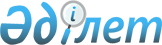 Об утверждении норм снабжения миротворческих подразделений Вооруженных Сил Республики КазахстанПриказ Министра обороны Республики Казахстан от 15 ноября 2021 года № 791
      На основании подпункта 22) пункта 2 статьи 22 Закона Республики Казахстан от 7 января 2005 года "Об обороне и Вооруженных Силах Республики Казахстан" ПРИКАЗЫВАЮ:
      1. Утвердить прилагаемые нормы снабжения миротворческих подразделений Вооруженных Сил Республики Казахстан.
      2. Управлению начальника Тыла и вооружения Вооруженных Сил Республики Казахстан в установленном законодательством Республики Казахстан порядке обеспечить:
      1) размещение настоящего приказа на интернет-ресурсе Министерства обороны Республики Казахстан;
      2) направление настоящего приказа в Республиканское государственное предприятие на праве хозяйственного ведения "Институт законодательства и правовой информации Республики Казахстан" Министерства юстиции Республики Казахстан для размещения в Эталонном контрольном банке нормативных правовых актов Республики Казахстан в соответствии с требованиями пункта 10 Правил ведения Государственного реестра нормативных правовых актов Республики Казахстан, Эталонного контрольного банка нормативных правовых актов Республики Казахстан, утвержденных постановлением Правительства Республики Казахстан от 25 июля 2016 года № 439;
      3) направление сведений в Юридический департамент Министерства обороны Республики Казахстан об исполнении мероприятий, предусмотренных подпунктами 1) и 2) настоящего пункта в течение пяти календарных дней со дня размещения реквизитов в Эталонном контрольном банке нормативных правовых актов Республики Казахстан.
      3. Контроль за исполнением настоящего приказа возложить на курирующего заместителя Министра обороны Республики Казахстан.
      4. Настоящий приказ довести до должностных лиц в части, их касающейся.
      5. Настоящий приказ вводится в действие по истечении десяти календарных дней после дня его первого официального опубликования.
      "СОГЛАСОВАН"Министерство финансовРеспублики Казахстан Нормы снабжения миротворческих подразделений Вооруженных Сил Республики Казахстан Раздел 1. Нормы снабжения ракетно-артиллерийским вооружением миротворческих подразделений, военных наблюдателей, штабных офицеров
      Примечание:
      дополнительно допускается производить обеспечение вооружением, военной техникой и военно-техническим имуществом, в соответствии с возложенными целями миссии (допускается начислять на военнослужащих миротворческих подразделений несколько образцов вооружения и военно-технического имущества одновременно). Раздел 2. Нормы снабжения боевыми комплектами и войсковыми запасами боеприпасов миротворческих подразделений, военных наблюдателей, штабных офицеров
      Примечание: 
      1. При убытии миротворческих подразделений за пределы Республики Казахстан патроны к стрелковому оружию комплектуются до полного ящика.
      2. Распределение войсковых запасов боеприпасов, возимых транспортом подразделений, частей и соединений, допускается изменять в зависимости от наличия транспортных средств, но без уменьшения, установленного для соединения (отдельной части) общего размера войсковых запасов.
      3. При отсутствии в наличии необходимого количества отдельных видов боеприпасов, установленных настоящими нормами, допускается замена их имеющимися в наличии боеприпасами аналогичного предназначения или, как исключение, другими видами боеприпасов, входящими в этот боекомплект.
      4. Для миротворческих подразделений выделяется дополнительные запасы боеприпасов для проведения практических стрельб из стрелкового оружия (пистолеты, автоматы) из расчета на 1 упражнение в месяц согласно курсу стрельб для 4 УКС из автомата "АК-74" 5,45 мм патроны в количестве 10 штук и для 1УУС из пистолета "ПМ" 9 мм патроны в количестве 3 штук.
      5. Потребность в сигнальных патронах определяется, исходя из следующего расчета (в процентах к боекомплекту):
      1) по 15 мм и 26 мм сигнальным патронам:
      красного огня - 35;
      зеленого огня - 35;
      желтого огня - 30;
      2) по 30 мм сигнальным патронам:
      красного огня - 40;
      зеленого огня - 40;
      красного дыма - 20;
      3) по наземным сигнальным патронам:
      красного огня - 20;
      зеленого огня - 20;
      желтого огня - 10;
      оранжевого дыма – 50. Раздел 3. Нормы снабжения средствами инженерного вооружения миротворческих подразделений Раздел 4. Нормы снабжения вооружением и средствами РХБ защиты миротворческих подразделений, военных наблюдателей, штабных офицеров Раздел 5. Нормы снабжения бронетанковым вооружением и имуществом миротворческих подразделений Глава 1. Бронетанковое вооружение Раздел 6. Нормы снабжения автомобильной техникой и ремонтными комплектами миротворческих подразделений Глава 1. Автомобильная техника
      Примечание:
      1. Установленные нормы наработки (сроки службы) являются минимальными. Автомобильная техника, выработавшая установленную норму наработки (срок службы) до списания, но по своему техническому состоянию годная к эксплуатации, подлежит дальнейшему использованию до предельного состояния (износа). Глава 2. Ремонтные комплекты Состав ремонтного комплекта
      Примечание:
      1. Возимый ремонтный комплект предназначен для технического обслуживания и ремонта автомобильной техники подразделений привлекаемых для выполнения миротворческих миссий.
      2. Освежение ремонтных комплектов при их неиспользовании по прямому назначению производить через 12 лет. Раздел 7. Нормы снабжения техникой и имуществом связи для миротворческих подразделений, военных наблюдателей, штабных офицеров Раздел 8. Нормы снабжения техническими средствами заправки и транспортирования горючего миротворческих подразделений Раздел 9. Нормы снабжения продовольствием, оборудованием и столово-кухонной посудой миротворческих подразделений, военных наблюдателей, штабных офицеров Глава 1. Паек для миротворческого контингента
      Примечание: по данной норме за счет государства снабжаются военнослужащие, участвующие в миротворческих операциях. Параграф 1. Дополнительный паек к основной норме Обеспечение питьевой водой
      Примечание: по данной норме за счет государства снабжаются военнослужащие, участвующие в миротворческих операциях. Параграф 2. Дополнительный паек к основной норме Праздничный паек
      Примечание: по данной норме за счет государства снабжаются военнослужащие в праздничные дни определенные в соответствии с законодательством Республики Казахстан. Параграф 3. Дополнительный паек к основной норме При несении службы в карауле
      Примечание: по данной норме за счет государства снабжаются военнослужащие при несении службы (вахты) в составе караулов по охране военных и других объектов, если время несения службы в карауле (наряде) включает не менее двух часов ночного времени в период с 22-00 до 06-00 часов. Глава 2. Индивидуальный рацион питания
      Примечание:
      1) по данной норме за счет государства снабжаются военнослужащие, когда не представляется возможным готовить горячую пищу из продуктов основных пайков;
      2) непрерывное питание по данному рациону не превышает семь суток. Глава 3. Снабжение столово-кухонной посудой, оборудованием и инвентарем пунктов питания (столовых) миротворческих подразделений Параграф 1. Посуда и приборы столовые
      Примечание: дополнительно для укомплектования личных вещевых мешков военнослужащих, из расчета на одного человека выдается 1 кружка эмалированная, 1 ложка столовая из нержавеющей стали. Параграф 2. Кухонная посуда и инвентарь Параграф 3. Оборудование
      Примечание:
      1) при наличии в комплекте мобильных пунктов питания кухонной посуды, инвентаря и столового оборудования, по данной норме имущество не выдается;
      2) вышеуказанные нормы столово-кухонной посуды, инвентаря и столового оборудования изменяются в зависимости от международного соглашения, кроме того от климатических условий, территориальной местности и национальных особенностей. Глава 4. Обеспечение техникой продовольственной службы миротворческих подразделений
      Примечание: данные нормы обеспечения техникой продовольственной службы изменяются в зависимости от международного соглашения, кроме того от климатических условий, территориальной местности и национальных особенностей. Раздел 10. Нормы снабжения вещевым имуществом военнослужащих миротворческих подразделений, военных наблюдателей, штабных офицеров Глава 1. Снабжение специальной одеждой, имуществом и обувью военнослужащих миротворческих подразделений, военных наблюдателей, штабных офицеров
      Примечание:
      фуражка полевая установленного цвета к костюму полевому тактическому, костюм полевой тактический установленного цвета летний (облегченный), костюм полевой тактический установленного цвета утепленный (облегченный) военнослужащим подразделений и частей военной полиций не выдаются;
      фасон и расцветка полевой, специальной и гражданской формы одежды, знаков отличия и различия, определяются в зависимости от выполняемых международных обязательств;
      знаки различия (фурнитура) выдаются военнослужащим одновременно с выдачей формы одежды;
      для своевременного обеспечения военнослужащих, направляемых за пределы территории Республики Казахстан в составе миротворческих формирований (контингентов) и военных наблюдателей, на центральных базах и складах необходимо содержать переходящий запас вещевого имущества в размере 50 процентов исходя из количества направляемых военнослужащих;
      допускается приобретение предметов обмундирования, обуви и снаряжения неустановленных образцов;
      при обеспечений военнослужащих данной нормой снабжения, не обеспечиваются по общими нормами снабжения войск;
      данные предметы обмундирования и обуви выдаются в соответствий с меморандумом о взаимопониманий (между странами).
      1. Выдается в случаях:
      1) нахождения за пределами территории Республики Казахстан в составе миротворческих формирований (контингентов) и военных наблюдателей сроком более 6 месяцев;
      2) направления за пределы территории Республики Казахстан в составе миротворческих формирований (контингентов) и военных наблюдателей в период с ноября по март;
      3) направления за пределами территории Республики Казахстан в составе миротворческих формирований (контингентов) и военные наблюдатели в местности с субарктическими и субантарктическими поясами.
      2. Выдаются военнослужащим подразделений и частей военной полиций.
      3. Выдаются военнослужащим подразделений и частей военно-морских сил. Глава 2. Снабжение специальной одеждой, летно-техническим имуществом, обувью и снаряжением военнослужащих летного состава авиаций миротворческих подразделений (инвентарное имущество)
      Примечание:
      летное обмундирование по данной норме выдается личному составу, входящему в экипаж воздушного судна. Обеспечение летным обмундированием производится Силами воздушной обороны;
      фасон и расцветка специальной формы одежды, обуви и знаков отличия и различия, определяются в зависимости от выполняемых международных обязательств;
      знаки различия (фурнитура) выдаются военнослужащим одновременно с выдачей формы одежды;
      для своевременного обеспечения военнослужащих, направляемых за пределы территории Республики Казахстан в составе миротворческих формирований (контингентов) и военные наблюдатели, на центральных базах и складах необходимо содержать переходящий запас вещевого имущества в размере 50 процентов исходя из количества направляемых военнослужащих;
      при увольнении в запас или отставке допускается по их желанию и ходатайству командира части оставлять в собственность независимо от срока носки предметы личного обмундирования за плату по розничным ценам с учетом износа, но не менее 25 процентов стоимости этих новых предметов;
      подшлемники хлопчатобумажные, очки, перчатки, носки, белье (рубаха и кальсоны) нательное шерстяное(шелковое), носки меховые, носки шерстяные, ботинки полетные, ботинки полетные облегченные, выданные по истечении срока носки, переходят в их собственность;
      данные предметы снаряжения, обмундирования и обуви выдаются в соответствий с меморандумом о взаимопониманий (между странами);
      допускается приобретение предметов обмундирования, обуви и снаряжения неустановленных образцов;
      герметичный шлем (летный), защитный шлем, высотно-компенсирующий костюм (комбинезон), противоперегрузочный костюм, вентилирующий костюм, кислородная маска, высотный морской спасательный костюм, морской спасательный комплект – сроки носки и хранения изменяются в зависимости от гарантии завода изготовителя.
      1. Белье нательное шелковое выдается только летному составу, получающему высотно-компенсирующие костюмы.
      2. Носки меховые, носки шерстяные выдаются летному составу, получающему ботинки полетные.
      3. Выдается летному составу, выполняющему полеты на высотах свыше 1 200 метров.
      4. Выдается только летному составу фронтовой и армейской авиации.
      5. Противоперегрузочный костюм выдается летному составу фронтовой, учебно-реактивной авиации (где предусмотрено использование противоперегрузочного костюма конструкцией летательного аппарата).
      6. Высотный морской спасательный комплект выдается летному составу фронтовой авиации (при полетах на высотах свыше 1200 метров), совершающему полеты над водной поверхностью.
      7. Морской спасательный комплект выдается летному составу (при полетах на высотах ниже 1200 метров), совершающему полеты над водной поверхностью.
      8. Выдается летно-подъемному составу (всех наименований летных должностей).
      9. Выдается летчикам и штурманам (всех наименований летных должностей), штатным руководителям полетов, офицерам боевого управления.
      10. Выдается летчикам и штурманам (всех наименований летных должностей).
      11. Выдается летчикам и штурманам (военно-транспортной авиации).
      12. Выдается в случаях:
      1) нахождения за пределами территории Республики Казахстан в составе миротворческих формирований (контингентов) и военных наблюдателей сроком более 6 месяцев;
      2) направления за пределы территории Республики Казахстан в составе миротворческих формирований (контингентов) и военных наблюдателей в период с ноября по март;
      3) направления за пределами территории Республики Казахстан в составе миротворческих формирований (контингентов) и военные наблюдатели в местности с субарктическими и субантарктическими поясами.
      При обеспечений военнослужащих данной нормой снабжение по общими нормам не осуществляется. Глава 3. Снабжение вещевым и санитарно-хозяйственным имуществом лечебных учреждений и миротворческих подразделений (инвентарное имущество)
      Примечание:
      для своевременного обеспечения военнослужащих, направляемых за пределы территории Республики Казахстан в составе миротворческих формирований (контингентов) и военные наблюдатели, на центральных базах и складах необходимо содержать переходящий запас снаряжения в размере 50 процентов исходя из количества направляемых военнослужащих;
      данные предметы снаряжения выдаются в соответствий с меморандумом о взаимопониманий (между странами);
      при обеспечений военнослужащих данной нормой снабжение по общими нормам не осуществляется.
      1. Выдаются на каждую штатную койко-место медицинского подразделения или учреждения.
      2. Выдаются медицинскому персоналу.
      3. Выдаются медицинскому персоналу хирургического отделения.
      4. Выдаются медицинскому персоналу приемного покоя и инфекционных подразделений и частей.
      Фасон, расцветка модель и типы обмундирования и обуви, определяются в зависимости от выполняемых международных обязательств. Глава 4. Снабжение специальной одеждой, имуществом и обувью военнослужащих разведывательных частей и миротворческих подразделений, военных наблюдателей, штабных офицеров
      Примечание:
      фасон и расцветка полевой, специальной формы одежды, знаков отличия и различия, определяются в зависимости от выполняемых международных обязательств;
      знаки различия (фурнитура) выдаются военнослужащим одновременно с выдачей формы одежды;
      для своевременного обеспечения военнослужащих, направляемых за пределы территории Республики Казахстан в составе миротворческих формирований (контингентов) и военные наблюдатели, на центральных базах и складах необходимо содержать переходящий запас вещевого имущества в размере 50 процентов исходя из количества направляемых военнослужащих;
      по данной норме снабжения обеспечиваются военнослужащие частей и подразделений разведки;
      допускается приобретение предметов обмундирования, обуви и снаряжения неустановленных образцов;
      при обеспечений военнослужащих данной нормой снабжение по общими нормам не осуществляется;
      данные предметы обмундирования и обуви выдаются в соответствий с меморандумом о взаимопонимании (между странами). Глава 5. Снабжение средствами индивидуальной защиты и амуницией военнослужащих миротворческих подразделений, военных наблюдателей, штабных офицеров (инвентарное имущество)
      Примечание:
      фасон и расцветка средств индивидуальной защиты и амуниции, приобретаются в зависимости от выполняемых международных обязательств;
      на средства индивидуальной защиты (бронежилет (бронесистема), шлем защитный с забралом) необходимо содержать переходящий запас в размере 10 процентов от количества личного состава направляемого подразделения;
      военнослужащим военно-морских сил допускается приобретение и выдача бронежилета плавучего вместо бронежилета (бронесистемы);
      для своевременного обеспечения военнослужащих, направляемых за пределы территории Республики Казахстан в составе миротворческих формирований (контингентов), военных наблюдателей на центральных базах и складах необходимо содержать переходящий запас средств индивидуальной защиты и амуниции в размере 50 процентов исходя из количества направляемых военнослужащих;
      данные предметы снаряжения выдаются в соответствий с меморандумом о взаимопонимании (между странами). Глава 6. Снабжение постельными принадлежностями военнослужащих миротворческих подразделений, военных наблюдателей, штабных офицеров (инвентарное имущество)
      Примечание:
      срок эксплуатации постельных принадлежностей исчисляется с момента выдачи со склада подразделения. Время хранения постельных принадлежностей на складах в срок эксплуатации не засчитывается;
      данные предметы снаряжения выдаются в соответствий с меморандумом о взаимопониманий (между странами). Глава 7. Снабжение палатками военнослужащих миротворческих подразделений, военных наблюдателей, штабных офицеров (инвентарное имущество)
      Примечание:
      допускается приобретать и обеспечивать палатками пневмокаркасными надувными и другими модификациями, а также палаточными комплексами (городками модульного типа), в место палаток 40 и 20 местных;
      допускается дополнительное приобретение и обеспечение палатками в зависимости от выполняемых международных обязательств;
      состав палаточного комплекса и дизайнерское оформление допускается изменять в зависимости от проводимых мероприятий и требований международных стандартов;
      срок эксплуатаций (носки) палаток пневмокаркасных надувных и других модификации, а также палаточных комплексов (городков модульного типа) 3 (три) года;
      палатки, срок эксплуатации которых истек, но годные к дальнейшему использованию, с учета не списываются и находятся в эксплуатации до полного их износа. Данные о фактической эксплуатации ведутся в паспорте палатки;
      данные предметы снаряжения выдаются в соответствий с меморандумом о взаимопониманий (между странами). Глава 8. Снабжение мылом туалетным и туалетным принадлежностями военнослужащих миротворческих подразделений, военных наблюдателей, штабных офицеров
      Примечание:
      сроки предельного хранения на складах:
      1) мыло туалетное - 36 месяцев;
      2) сумка для туалетных принадлежностей 10 лет;
      3) футляр для мыла 10 лет;
      4) туалетная бумага 10 лет;
      5) пояс банный (мочалка) 10 лет;
      6) зубная щетка 10 лет;
      7) зубная паста 36 месяцев. Глава 9. Снабжение моющими средствами для стирки белья военнослужащих миротворческих подразделений, военных наблюдателей, штабных офицеров Глава 10. Стирка нательного и постельного белья военнослужащих Вооруженных Сил Республики Казахстан, направляемых за пределы территории Республики Казахстан в составе миротворческих формирований (контингентов), военных наблюдателей Глава 11. Снабжения кремом обувным, щетками обувными, одежными и сумками для обувных принадлежностей военнослужащих миротворческих подразделений, военных наблюдателей, штабных офицеров Глава 12. Снабжение наборами для хозяйственных принадлежностей и нитками военнослужащих миротворческих подразделений, военных наблюдателей, штабных офицеров
      Примечание:
      предельные сроки хранения на складах:
      1) набор хозяйственных принадлежностей – 10 лет.
      2) нитки швейные – 10 лет. Глава 13. Снабжение техническими средствами вещевой службы военнослужащих миротворческих подразделений, военных наблюдателей, штабных офицеров
      Примечание:
      допускается эксплуатация дезинфекционно-душевой установки вместо полевой бани;
      данные предметы снаряжения выдаются в соответствий с меморандумом о взаимопониманий (между странами). Глава 14. Снабжение оборудованием и инвентарем на 1 комнату бытового обслуживания (из расчета на 50 человек) военнослужащих миротворческих подразделений, военных наблюдателей, штабных офицеров
      Примечание:
      данные предметы снаряжения выдаются в соответствий с меморандумом о взаимопониманий (между странами). Раздел 11. Нормы снабжения имуществом противопожарной защиты миротворческих подразделений Раздел 12. Нормы обеспечения служебными животными и ветеринарным имуществом миротворческих подразделений Глава 1. Снабжение ветеринарными (медикаментами, антибиотики, витамины) и биологическими препаратами (вакцины, сыворотки, антигены) для лечебно-профилактической работы Глава 2. Снабжение снаряжением для служебных собак миротворческих подразделений Глава 3. Обеспечение служебными собаками подразделений миротворческой роты Раздел 13. Нормы снабжения медицинской техникой и имуществом миротворческих подразделений, военных наблюдателей и штабных офицеров
      Примечание:
      1) личный состав миротворческих подразделений лекарственными средствами обеспечивается в необходимом количестве и ассортименте, достаточном для медицинского обслуживания личного состава подразделения в течение 180 дней;
      2) вакцинация личного состава миротворческих подразделений проводится в соответствии с требованиями Организации Объединенных Наций;
      3) при расчете медицинской техники и имущества для миротворческих подразделений необходимо учитывать имущество, входящее в состав мобильного операционного реанимационного комплекса и автоперевязочной. Раздел 14. Нормы снабжения мебелью и коммунально-эксплуатационным имуществом миротворческих подразделений, военных наблюдателей и штабных офицеров Раздел 15. Нормы снабжения геоинформационными материалами и имуществом службы геоинформационного обеспечения миротворческих подразделений Раздел 16. Нормы снабжения вычислительной и организационной техникой миротворческих подразделений, военных наблюдателей и штабных офицеров Раздел 17. Нормы снабжения спортивным имуществом военнослужащих миротворческих подразделений, отпускаемое готовыми изделиями Глава 1. Индивидуальное спортивное имущество Глава 2. Снабжение спортивным имуществом, инвентарем и оборудованием миротворческих подразделении (инвентарное имущество)
      Примечание:
      по данной норме обеспечиваются личный состав миротворческих сил, выполняющие международные миссии за пределами Республики Казахстан;
      для своевременного обеспечения миротворческих сил по-летнему и зимнему планам снабжения на складах СК-ЦСКА МО РК, необходимо содержать переходящий запас спортивного имущества в размере 30 процентов от годовой потребности, а на складах миротворческого батальона 10%;
      обеспечение спортивным имуществом осуществляется Спортивным комитетом – Центральным спортивным клубом Армии и управлениями Главнокомандующих видами Вооруженных Сил, государственными учреждениями;
      командование и штаб миротворческого батальона обеспечивается как одно подразделение (рота), каждая отдельная рота обеспечивается согласно численности роты по комплекту № 1 или № 2. Раздел 18. Нормы снабжения техническими средствами воспитания миротворческих подразделений
					© 2012. РГП на ПХВ «Институт законодательства и правовой информации Республики Казахстан» Министерства юстиции Республики Казахстан
				
      Министр обороныРеспублики Казахстангенерал-лейтенант 

М. Бектанов
Утверждены
приказом Министра обороны
Республики Казахстан
от 15 ноября 2021 года № 791
№ п/п

Наименование

Единица измерения

Количество

Начисляется

Срок эксплуатации, лет

Характеристика (предназначение)

1

2

3

4

5

6

7

Стрелковое оружие

1.
Автомат, штурмовая винтовка со складывающимся прикладом (согласно комплектации завода-изготовителя)
комплект (далее – к-т)
1
на каждого военнослужащего, кроме снайпера и пулеметчика
40
предназначены для уничтожения живой силы противника
2.
Снайперская винтовка (комплекс), согласно комплектации завода-изготовителя
к-т
1
на каждого снайпера
40
предназначена для поражения живой силы и огневых средств противника на значительных расстояниях
3.
Пистолет для бесшумной и беспламенной стрельбы (согласно комплектации завода-изготовителя)
к-т
1
на военнослужащих офицерского состава, снайпера.
40
предназначен для скрытного поражения противника на коротких расстояниях
4.
Пулемет (ручной, танковый) различной модификации и комплектации
к-т
1
на пулеметчика
40
предназначен для уничтожения живой силы и поражения огневых средств противника
4.
Пулемет (ручной, танковый) различной модификации и комплектации
к-т
1
на объект, заводской комплектацией которого предусмотрена установка пулемета
40
предназначен для уничтожения живой силы и поражения огневых средств противника
5.
Крупнокалиберный пулемет (танковый) различной модификации и комплектации
к-т
1
на пулеметный расчет
40
предназначен для уничтожения живой силы и поражения огневых средств противника
5.
Крупнокалиберный пулемет (танковый) различной модификации и комплектации
к-т
1
на объект, заводской комплектацией которого предусмотрена установка пулемета
40
предназначен для уничтожения живой силы и поражения огневых средств противника
6.
Подствольный гранатомет различной модификации
к-т
1
на командира, сержанта роты, взвода, отделения миротворческих подразделений
40
предназначен для уничтожения открытой живой силы, а также живой силы, находящейся в открытых окопах, траншеях и на обратных скатах местности
6.
Подствольный гранатомет различной модификации
к-т
1
на каждого военнослужащего подразделения специального назначения, вооруженного автоматом
40
предназначен для уничтожения открытой живой силы, а также живой силы, находящейся в открытых окопах, траншеях и на обратных скатах местности
7.
Станковый гранатомет
(согласно комплектации завода-изготовителя)
к-т
1
на гранатометный расчет
40
предназначен для уничтожения открытой живой силы, а также живой силы, находящейся в открытых окопах, траншеях и на обратных скатах местности
8.
Сигнальный пистолет
к-т
1
на экипаж (расчет) танка, бронеобъекта
40
предназначен для отстрела сигнальных патронов
9.
Приспособление для отстрела сигнальных патронов
к-т
1
на командира взвода, отделения
40
предназначено для отстрела сигнальных патронов
10.
Боевой нож различных модификаций
к-т
1
на каждого военнослужащего
40
предназначен для уничтожения живой силы противника
11.
Шашка офицерская
к-т
2
на миротворческую роту
40
предназначена для проведения воинских ритуалов
Артиллерийское вооружение

12.
Миномет
к-т
1
на минометный расчет
40
предназначен для уничтожения и подавления живой силы и огневых средств противника
Военные приборы

13.
Прицел ночного видения к автомату
к-т
1
на командира, заместителя, сержанта роты, взвода, отделения, стрелка, вооруженных автоматом
10
предназначен для прицеливания при стрельбе из автомата и наблюдения за полем боя в условиях естественной ночной освещенности
14.
Прицел ночного видения к пулемету
к-т
1
на военнослужащего, вооруженного пулеметом
10
предназначен для прицеливания при стрельбе из пулемета и наблюдения за полем боя в условиях естественной ночной освещенности
15.
Прицел ночного видения к снайперской винтовке
к-т
1
на военнослужащего, вооруженного снайперской винтовкой
10
предназначен для прицеливания при стрельбе из снайперской винтовки и наблюдения за полем боя в условиях естественной ночной освещенности
16.
Бинокль ночной
к-т
1
на роту
10
предназначен для наблюдения и ориентирования на местности в темное время суток при естественной ночной освещенности и в полной темноте с включенным инфракрасным осветителем
17.
Тактический фонарь различных модификаций и комплектаций
к-т
1
на каждого военнослужащего
5
предназначен для подсветки цели, кроме того, допускается использование для временного ослепления и дезориентации противника
18.
Оптико-электронная разведовательная система различных модификации
к-т
2
на разведывательное отделение
10
Предназначена для круглосуточного ведения наблюдения за местностью, определение собственного местоположения и местоположения ориентиров (местных предметов) методом обратной засечки, разведки целей и определения их координат и относительных высот, хранение информации по всем разведданным целям и объектам.
19.
Лазерный прибор разведки
к-т
1
на взвод
30
предназначен для определения целей на дальних расстояниях по средствам датчикам теплового изображения дневного и ночного видения, целевого позиционирования через GPS приемник, ведения разведки и корректировки огня артиллерии
19.
Лазерный прибор разведки
к-т
1
на роту огневой поддержки
30
предназначен для определения целей на дальних расстояниях по средствам датчикам теплового изображения дневного и ночного видения, целевого позиционирования через GPS приемник, ведения разведки и корректировки огня артиллерии
20.
Навигационная система GPS
к-т
1
на отделение
5
предназначена для координатной привязки на местности
21.
Очки ночного видения
к-т
1
на каждого военнослужащего
30
предназначены для наблюдения за полем боя в условиях естественной ночной освещенности
22.
Коллиматорный (голографический) прицел
к-т
1
на командира, сержанта роты, взвода, отделения, стрелка, вооруженных автоматом
5
предназначен для быстрого и точного наведения оружия на цель
23.
Командирский ящик (согласно комплектации завода-изготовителя)
к-т
1
на взвод
40
предназначен для организации учебного процесса и ведения занятий по боевой подготовке
24.
Обвес к стрелковому оружию, (адаптер для установки оптических приборов, дополнительных аксессуаров и их модификации)
к-т
1
на каждого военнослужащего
10
предназначен для повышения боевых возможностей автомата
Беспилотные летательные аппараты

25.
Комплекс беспилотных летательных аппаратов тактического звена
комплекс
1
на расчет БПЛА
7
предназначен для сбора информации, наблюдения, целеуказания и разведки в дневное и ночное время суток
26.
Мини-беспилотный летательный аппарат вертолетного типа
комплекс
2
на расчет БПЛА
5
предназначен для сбора информации, наблюдения, целеуказания и разведки в дневное и ночное время суток
№ п/п

Боевые комплекты предназначаются для

Наименование вооружения и боеприпасов

Боевой комплект на единицу вооружения

Войсковые запасы

Всего
(штук, боекомплект)

количество, штук

содержание по видам, %

масса в штатной укупорке, кг

возимые (носимые) при вооружении, штук

возимые в транспорте, штук

всего

в том числе НЗ

роты

батальона

1

2

3

4

5

6

7

8

9

10

11

Индивидуальное стрелковое оружие

1.
Миротворческих подразделений
7,62 мм снайперская винтовка "СВД"
7,62 мм снайперская винтовка "СВД"
1.
Миротворческих подразделений
7,62 мм патроны
7,62 мм патроны
1.
Миротворческих подразделений
снайперские (СН)
снайперские (СН)
90
90
-
90
5
23
22
135
1.
Миротворческих подразделений
с бронебойно-зажигательной пулей (Б-32)
с бронебойно-зажигательной пулей (Б-32)
10
10
-
10
5
3
2
15
1.
Миротворческих подразделений
ИТОГО:
ИТОГО:
100
100
3,3
100
10
26
24
150
1.
Миротворческих подразделений
боекомплект
боекомплект
1,0
-
-
1,0
0,10
0,25
0,25
1,5
Пистолеты

2.
Миротворческих подразделений
9 мм пистолет Макарова "ПМ" и 9 мм самозарядный пистолет для бесшумной стрельбы "ПБ"
9 мм пистолет Макарова "ПМ" и 9 мм самозарядный пистолет для бесшумной стрельбы "ПБ"
2.
Миротворческих подразделений
9-мм пистолетные патроны
9-мм пистолетные патроны
24
-
-
24
-
6
6
36
2.
Миротворческих подразделений
ИТОГО:
ИТОГО:
24
100
0,3
24
-
6
6
36
2.
Миротворческих подразделений
боекомплект
боекомплект
1,0
-
-
1,0
-
0,25
0,25
1,5
Автоматы

3.
Миротворческих подразделений
5,45- мм автоматы Калашникова
"АК-74", "АК-74Н", "АКС74", "АКС74Н", "АКС74У", "АКС74УН"
5,45- мм автоматы Калашникова
"АК-74", "АК-74Н", "АКС74", "АКС74Н", "АКС74У", "АКС74УН"
3.
Миротворческих подразделений
5,45-мм патроны:
5,45-мм патроны:
3.
Миротворческих подразделений
с обыкновенной пулей (ПС)
с обыкновенной пулей (ПС)
370
82
-
370
40
93
92
555
3.
Миротворческих подразделений
с трассирующей пулей (Т)
с трассирующей пулей (Т)
80
18
 -
80
20
20
20
120
3.
Миротворческих подразделений
ИТОГО:
ИТОГО:
450
100
6,0
450
60
113
112
675
3.
Миротворческих подразделений
боекомплект
боекомплект
1,0
-
-
1,0
0,1
0,25
0,25
1,5
4.
Миротворческих подразделений
7,62- мм автомат Калашникова "АК", "АКМ", "АКМН", "АКМС", "АКМСН"
7,62- мм автомат Калашникова "АК", "АКМ", "АКМН", "АКМС", "АКМСН"
4.
Миротворческих подразделений
7,62-мм патроны обр. 1943 г.:
7,62-мм патроны обр. 1943 г.:
4.
Миротворческих подразделений
с пулей со стальным сердечником (ПС), без обойм
с пулей со стальным сердечником (ПС), без обойм
246
82
-
246
20
62
61
369
4.
Миротворческих подразделений
с трассирующей пулей (Т-45)
с трассирующей пулей (Т-45)
54
18
-
54
10
14
13
81
4.
Миротворческих подразделений
ИТОГО:
ИТОГО:
300
100
6,6
300
30
76
74
450
4.
Миротворческих подразделений
боекомплект
боекомплект
1,0
-
-
1,0
0,1
0,25
0,25
1,5
5.
Миротворческих подразделений
7,62- мм автомат Калашникова "АКМС" с ПБС
7,62- мм автомат Калашникова "АКМС" с ПБС
5.
Миротворческих подразделений
7,62-мм патроны обр. 1943 г.:
7,62-мм патроны обр. 1943 г.:
5.
Миротворческих подразделений
с уменьшенной скоростью (УС)
с уменьшенной скоростью (УС)
150
50
-
150
15
38
37
225
5.
Миротворческих подразделений
с пулей со стальным сердечником (ПС), без обойм
с пулей со стальным сердечником (ПС), без обойм
123
41
-
123
10
31
30
184
5.
Миротворческих подразделений
с трассирующей пулей (Т-45)
с трассирующей пулей (Т-45)
27
9
-
27
5
7
7
41
5.
Миротворческих подразделений
ИТОГО:
ИТОГО:
300
100
7,2
300
30
76
73
450
5.
Миротворческих подразделений
боекомплект
боекомплект
1,0
-
-
1,0
0,1
0,25
0,25
1,5
Коллективное стрелковое оружие

6.
Миротворческих подразделений
5,45-мм пулеметы Калашникова
"РПК-74", "РПК-74Н"
5,45-мм пулеметы Калашникова
"РПК-74", "РПК-74Н"
6.
Миротворческих подразделений
5,45-мм патроны:
5,45-мм патроны:
6.
Миротворческих подразделений
с обыкновенной пулей (ПС)
с обыкновенной пулей (ПС)
1230
82
-
1230
60
308
307
1845
6.
Миротворческих подразделений
с трассирующей пулей (Т)
с трассирующей пулей (Т)
270
18
-
270
30
68
67
405
6.
Миротворческих подразделений
ИТОГО:
ИТОГО:
1500
100
20,1
1500
90
376
374
2250
6.
Миротворческих подразделений
боекомплект
боекомплект
1,0
-
-
1,0
0,06
0,25
0,25
1,5
7.
Миротворческих подразделений
7,62- мм ручные пулеметы Калашникова "РПКС", "РПК"
7,62- мм ручные пулеметы Калашникова "РПКС", "РПК"
7.
Миротворческих подразделений
7,62-мм патроны обр. 1943 г.:
7,62-мм патроны обр. 1943 г.:
7.
Миротворческих подразделений
с пулей со стальным сердечником (ПС), без обойм
с пулей со стальным сердечником (ПС), без обойм
750
75
-
750
68
188
187
1125
7.
Миротворческих подразделений
с бронебойно-зажигательной пулей (БЗ)
с бронебойно-зажигательной пулей (БЗ)
70
7
-
70
14
18
17
105
7.
Миротворческих подразделений
с трассирующей пулей (Т-45)
с трассирующей пулей (Т-45)
180
18
-
180
18
45
45
270
7.
Миротворческих подразделений
ИТОГО:
ИТОГО:
1000
100
22,0
1000
100
251
249
1500
7.
Миротворческих подразделений
боекомплект
боекомплект
1,0
-
-
1,0
0,1
0,25
0,25
1,5
8.
Миротворческих подразделений
7,62-мм пулеметы Калашникова "ПК", "ПКС", "ПКМ", "ПКМС"
7,62-мм пулеметы Калашникова "ПК", "ПКС", "ПКМ", "ПКМС"
8.
Миротворческих подразделений
7,62-мм винтовочные патроны
7,62-мм винтовочные патроны
8.
Миротворческих подразделений
с пулей со стальным сердечником (ЛПС), без обойм
с пулей со стальным сердечником (ЛПС), без обойм
1540
77
-
1540
154
385
385
2310
8.
Миротворческих подразделений
с бронебойно-зажигательной пулей (Б-32)
с бронебойно-зажигательной пулей (Б-32)
100
5
-
100
10
25
25
150
8.
Миротворческих подразделений
с трассирующей пулей (Т-46)
с трассирующей пулей (Т-46)
360
18
-
360
36
90
90
540
8.
Миротворческих подразделений
ИТОГО:
ИТОГО:
2000
100
59,0
2000
200
500
500
3000
8.
Миротворческих подразделений
боекомплект
боекомплект
1,0
-
-
1,0
0,1
0,25
0,25
1,5
9.
Миротворческих подразделений
12,7 мм пулеметы "УТЕС"
12,7 мм пулеметы "УТЕС"
9.
Миротворческих подразделений
12,7 мм патроны:
12,7 мм патроны:
9.
Миротворческих подразделений
с бронебойно-зажигательной пулей (Б-32)
с бронебойно-зажигательной пулей (Б-32)
300
15
-
300
37
75
75
450
9.
Миротворческих подразделений
с бронебойно-зажигательной пулей (БС)
с бронебойно-зажигательной пулей (БС)
200
10
-
200
25
50
50
300
9.
Миротворческих подразделений
с бронебойно-зажигательной -трассирующей пулей (БЗТ)
с бронебойно-зажигательной -трассирующей пулей (БЗТ)
500
25
-
500
63
125
125
750
9.
Миротворческих подразделений
с зажигательной пулей мгновенного действия (МДЗ)
с зажигательной пулей мгновенного действия (МДЗ)
1000
50
-
1000
125
250
250
1500
9.
Миротворческих подразделений
ИТОГО:
ИТОГО:
2000
100
341,1
2000
250
500
500
3000
9.
Миротворческих подразделений
боекомплект
боекомплект
1,0
-
-
1,0
 0,1
0,25
0,25
1,5
Ручные гранаты, сигнальные, осветительные патроны

10.
На каждого военнослужащего миротворческих подразделений
Наступательные ручные противопехотные осколочные гранаты "РГН", "РГ-42", "РГД-5"
Наступательные ручные противопехотные осколочные гранаты "РГН", "РГ-42", "РГД-5"
1
-
-
1
-
0,5
0,5
2
10.
На каждого военнослужащего миротворческих подразделений
ИТОГО:
ИТОГО:
1
50
0,7
1
-
0,5
0,5
2
10.
На каждого военнослужащего миротворческих подразделений
боекомплект
боекомплект
1,0
-
-
1,0
-
0,5
0,5
2,0
11.
На каждого военнослужащего миротворческих подразделений
Оборонительные ручные противопехотные осколочные гранаты "РГО", "Ф-1"
Оборонительные ручные противопехотные осколочные гранаты "РГО", "Ф-1"
1
-
-
1
-
0,5
0,5
2
11.
На каждого военнослужащего миротворческих подразделений
ИТОГО:
ИТОГО:
1
50
1,0
1
-
0,5
0,5
2
11.
На каждого военнослужащего миротворческих подразделений
боекомплект
боекомплект
1,0
-
-
1,0
-
0,5
0,5
2,0
12.
Миротворческих подразделений
Приспособление для стрельбы
15 мм сигнальными патронами
Приспособление для стрельбы
15 мм сигнальными патронами
12.
Миротворческих подразделений
15-мм сигнальные патроны
15-мм сигнальные патроны
60
-
-
30
-
-
30
60
12.
Миротворческих подразделений
ИТОГО:
ИТОГО:
60
100
1,1
30
-
-
30
60
12.
Миротворческих подразделений
боекомплект
боекомплект
1,0
-
-
0,5
-
-
0,5
1,0
13.
Миротворческих подразделений
26-мм сигнальные патроны
26-мм сигнальные патроны
12
-
-
6
-
-
6
12
13.
Миротворческих подразделений
ИТОГО:
ИТОГО:
12
100
1,1
6
-
-
6
12
13.
Миротворческих подразделений
боекомплект
боекомплект
1,0
-
-
0,5
-
-
0,5
1,0
14.
На каждого военнослужащего миротворческих подразделений
30-40-мм реактивные осветительные патроны (по 50 %)
30-40-мм реактивные осветительные патроны (по 50 %)
2
-
-
1
-
-
0,5
2
14.
На каждого военнослужащего миротворческих подразделений
ИТОГО:
ИТОГО:
2
100
1,1
1
-
-
0,5
2
14.
На каждого военнослужащего миротворческих подразделений
боекомплект
боекомплект
1,0
-
-
0,5
-
-
0,5
1,0
15.
На каждого военнослужащего миротворческих подразделений
30-мм реактивные сигнальные патроны
30-мм реактивные сигнальные патроны
0,5
-
-
0,25
-
-
0,25
0,5
15.
На каждого военнослужащего миротворческих подразделений
ИТОГО:
ИТОГО:
0,5
100
0,2
0,25
-
-
0,25
0,5
15.
На каждого военнослужащего миротворческих подразделений
боекомплект
боекомплект
1,0
-
-
0,5
-
-
0,5
1,0
16.
На каждого военнослужащего миротворческих подразделений
50-мм реактивные осветительные патроны дистанционного действия
50-мм реактивные осветительные патроны дистанционного действия
0,15
-
-
0,075
-
-
0,075
0,15
16.
На каждого военнослужащего миротворческих подразделений
ИТОГО:
ИТОГО:
0,15
100
0,1
0,075
-
-
0,075
0,15
16.
На каждого военнослужащего миротворческих подразделений
боекомплект
боекомплект
1,0
-
-
0,5
-
-
0,5
1,0
17.
На каждого военнослужащего миротворческих подразделений
Наземные сигнальные патроны:
Наземные сигнальные патроны:
-
17.
На каждого военнослужащего миротворческих подразделений
оранжевого дыма
оранжевого дыма
0,3
50
-
0,15
-
-
0,15
0,3
17.
На каждого военнослужащего миротворческих подразделений
красного, зеленого и желтого огней
красного, зеленого и желтого огней
0,3
50
-
0,15
-
-
0,15
0,3
17.
На каждого военнослужащего миротворческих подразделений
ИТОГО:
ИТОГО:
0,6
100
0,1
0,3
-
-
0,3
0,6
17.
На каждого военнослужащего миротворческих подразделений
боекомплект
боекомплект
1,0
-
-
0,5
-
-
0,5
1,0
Гранатометы

18.
Миротворческих подразделений
Станковый противотанковый гранатомет "СПГ-9ДМ" (СПГ-9ДМН)
Станковый противотанковый гранатомет "СПГ-9ДМ" (СПГ-9ДМН)
18.
Миротворческих подразделений
Противотанковые выстрелы "ПГ-9В", "ПГ-9ВС"
Противотанковые выстрелы "ПГ-9В", "ПГ-9ВС"
36
60
-
18
6
18
9
45
18.
Миротворческих подразделений
Выстрелы с осколочной гранатой "ОГ-9В", "ОГ-9ВМ"
Выстрелы с осколочной гранатой "ОГ-9В", "ОГ-9ВМ"
24
40
-
12
-
12
6
30
18.
Миротворческих подразделений
ИТОГО:
ИТОГО:
60
100
570,0
30
6
30
15
75
18.
Миротворческих подразделений
боекомплект
боекомплект
1,0
-
-
0,5
0,1
0,5
0,25
1,25
19.
Миротворческих подразделений
40 мм подствольный гранатомет "ГП-25"
40 мм подствольный гранатомет "ГП-25"
19.
Миротворческих подразделений
40-мм выстрел с осколочной гранатой "ВОГ-25"
40-мм выстрел с осколочной гранатой "ВОГ-25"
10
50
-
5
2
5
3
13
19.
Миротворческих подразделений
40-мм выстрел с осколочной гранатой "ВОГ-25П"
40-мм выстрел с осколочной гранатой "ВОГ-25П"
10
50
-
5
2
5
2
12
19.
Миротворческих подразделений
ИТОГО:
ИТОГО:
20
100
8,0
10
4
10
5
25
19.
Миротворческих подразделений
боекомплект
боекомплект
1,0
-
-
0,5
0,2
0,5
0,25
1,25
Минометы

20.
Миротворческих подразделений
82-мм миномет "2Б24"
82-мм миномет "2Б24"
20.
Миротворческих подразделений
Выстрелы с осколочно-фугасной миной повышенного могущества:
Выстрелы с осколочно-фугасной миной повышенного могущества:
20.
Миротворческих подразделений
с дальнобойным зарядом "ВО-12"
с дальнобойным зарядом "ВО-12"
60
50
-
60
6
15
15
90
20.
Миротворческих подразделений
с полным переменным зарядом "ВО-18"
с полным переменным зарядом "ВО-18"
60
50
-
60
6
15
15
90
20.
Миротворческих подразделений
ИТОГО:
ИТОГО:
120
100
576
120
12
30
30
180
20.
Миротворческих подразделений
боекомплект
боекомплект
1,0
-
-
1,0
0,1
0,25
0,25
1,5
21.
Бронетранспортер БТР-80
14,5 мм патроны:
21.
Бронетранспортер БТР-80
с бронебойно-зажигательной пулей (Б-32)
125
125
25
-
125
-
31
94
250
21.
Бронетранспортер БТР-80
с бронебойно-зажигательно-трассирующей пулей (БЗТ)
125
125
25
-
125
-
31
94
250
21.
Бронетранспортер БТР-80
с зажигательной пулей мгновенного действия (МДЗ)
250
250
50
-
250
-
63
187
500
21.
Бронетранспортер БТР-80
ИТОГО:
500
500
100
130,9
500
-
125
375
1000
21.
Бронетранспортер БТР-80
боекомплект
1,0
1,0
-
-
1,0
-
0,25
0,75
2,0
21.
Бронетранспортер БТР-80
7,62 мм винтовочные патроны:
21.
Бронетранспортер БТР-80
с пулей со стальным сердечником (ЛПС), без обойм
1200
1200
60
-
600
-
60
1200
2400
21.
Бронетранспортер БТР-80
с бронебойно-зажигательной пулей (Б-32)
200
200
10
-
100
-
100
200
400
21.
Бронетранспортер БТР-80
с трассирующей пулей (Т-46)
600
600
30
-
300
-
300
600
1200
21.
Бронетранспортер БТР-80
ИТОГО:
2000
2000
100
59,0
1000
-
1000
2000
4000
21.
Бронетранспортер БТР-80
боекомплект
1,0
1,0
-
0,5
-
0,5
1,0
2,0
21.
Бронетранспортер БТР-80
Ручные гранаты "РГО", "Ф-1"
10
10
-
-
10
-
-
3
13
21.
Бронетранспортер БТР-80
ИТОГО:
10
10
100
10,0
10
-
-
3
13
21.
Бронетранспортер БТР-80
боекомплект
1,0
1,0
-
-
1,0
-
-
0,25
1,25
21.
Бронетранспортер БТР-80
26 мм сигнальные патроны
12
12
-
-
12
-
-
3
15
21.
Бронетранспортер БТР-80
ИТОГО:
12
12
100
1,1
12
-
-
3
15
21.
Бронетранспортер БТР-80
боекомплект
1,0
1,0
-
-
1,0
-
-
0,25
1,25
21.
Бронетранспортер БТР-80
81 мм дымовая граната "3Д6"
6
6
-
-
6
-
3
3
12
21.
Бронетранспортер БТР-80
ИТОГО:
6
6
100
15,6
6
-
3
3
12
21.
Бронетранспортер БТР-80
боекомплект
1,0
1,0
-
-
1,0
-
0,5
0,5
2,0
№ п/п

Наименование натуральной нормы

Единица измерения

Количество

Срок эксплуатации, лет

Срок хранения в запасе, лет

Область применения

Область распространения

Характеристики

1

2

3

4

5

6

7

8

9

Инженерная техника

1.
Экскаватор-погрузчик
единиц (далее – ед.)
1
5000 мото часов (далее – м/ч) или 15 лет
20 лет
На инженерно-техническое отделение
Механизация земляных работ
Для грузоподьемных работ и отрывки грунтов до IV категории включительно
2.
Бульдозер гусеничный
ед.
1
3200 м/ч или 18 лет
20 лет
На инженерно-техническое отделение
Механизация бульдозерных и рыхлительно-корчевательных работ
Для механизации выполнения бульдозерных и рыхлительно-корчевательных работ.
3.
Водоочистительная станция
ед.
1
3200 м/ч или 15 лет
20 лет
На отделение полевого водообеспечения
Очистка и обеззараживания воды
Оборудвание и имущество станции размещены на шасси автомобиля в унифицированном кузове-фургоне
4.
Автокран
ед.
1
5200 м/ч или 15 лет
20 лет
На инженерно-техническое отделение
Механизация грузоподьемных работ
Механизация грузоподьемных работ с грузами. Состав крана: базовое шасси – автомобиль, полноповоротная крановая установка, стрела, опорная рама с четырьмя аутригерами (выносными опорами)
5.
Буровая установка
ед.
1
3200 м/ч или 15 лет
20 лет
На отделение полевого водообеспечения
Устроиство временных и постоянных и постоянных буровых скважин и шахтных колодцев
Для добычи грунтовых вод, путем устроиство временных и постоянных буровых скважин
6.
Электростанция силовая 60 кВт
ед.
1
10
15
На батальон всех наименований
Поддержание боевой способности войск при ведении боевых действий путем обеспечения их потребностей в электрической энергий в полевых условиях
Для освещения и электроснабжения подвижных и стационарных военных объектов
Инженерное имущество

7.
Локальное поисковое устройство электронных систем (Миноискатель типа "Коршун")
к-т
1
7
15
На инженерно-саперное отделения
Обнаружение устройств, содержащих полупроводниковые приборы независимо от того, включены они или выключены и уничтожение взрывоопасных предметов
Для обнаружения устройств, содержащих полупроводниковые приборы
8.
Миноискатель
к-т
3
7
15
На инженерно-саперное отделения
Обнаружение мин, взрывателей
Обнаружение противотанковых (противопехотных) мин на глубине:
грунт (снег) - до 40 (15) см.
в воде - до 1,2 м.
9.
Бомбоискатель
к-т
1
7
15
На инженерно-саперный взвод
Обнаружение мин, взрывателей, взрывоопасных предметов
Для обнаружения мин, взрывателей, взрывоопасных предметов глубиной залегания до 5 м.
10.
Локализатор взрыва
к-т
1
5
15
На инженерно-саперное отделения
Уменьшает осколочный поток и снижает вероятность поражения
Эффективно подавляет фугасное, осколочное, термическое действие взрыва.
11.
Комплект разминирования
к-т
1
7
15
На инженерно-саперное отделения
Проделывание проходов в заграждениях
Для обнаружения, обозначения и снятия с места установки противотанковых, противопехотных мин и мин-ловушек
12.
Передатчик помех "Носимый"
к-т
1
7
15
На инженерно-саперное отделения
Защита от радиоуправляемых минно-взрывных устройств
Для защиты от радиоуправляемых минно-взрывных устройств повышенной мощности и функционирующих в широком диапазоне частот, специалистов разминирования при проведении работ по поиску и обезвреживанию радиоуправляемых минно-взрывных устройств, а также личного состава ВС РК при проведении прочих боевых задач
13.
Передатчик помех "Возимый"
к-т
1
7
15
На инженерно-саперное отделения
Защита от радиоуправляемых минно-взрывных устройств
Для защиты колонны военной техники от радиоуправляемых взрывных устройств в движении и на месте (на стоянке с выключенным двигателем), посредством блокирования радиочастот, на которых осуществляется управление радиоуправляемых взрывных устройств
14.
Защитный костюм сапера
к-т
4
5
15
На инженерно-саперное отделения
Защита сапера при разминировании
Обеспечивает защиту от летящих осколков со скоростями:
без установки броне панелей, при массе костюма до 23 кг. - не менее 600 м/с;
с установкой броне панелей, при массе костюма до 32,5 кг. - не менее 1800 м/с;
шлема - не менее 600 м/с;
забрало шлема - не менее 780 м/с
15.
Взрывозащитный костюм сапера
к-т
1
5
15
На инженерной саперную роту
Защита сапера при разминировании
Обеспечивает защиту от летящих осколков со скоростями:
без установки броне панелей, при массе костюма до 23 кг, не менее 600 м/с;
с установкой броне панелей, при массе костюма до 32,5 кг. - не менее 1800 м/с;
шлема - не менее 600 м/с;
забрало шлема - не менее 780 м/с
16.
Коллективный фильтр для очистки воды
штук (далее – шт.)
1
4
15
На инженерно-саперное отделения
Очистка воды от естественных загрязнений, ее обеззараживания, обезвреживания и дезактивации
Производительность – 200 л/ч;
время на развертывание (до получения чистой воды) - 1-1,5 ч.;
время на свҰртывание - 0,5 ч.;
продолжительность работы на запасе реагентов и сорбентов - 40 ч.
17.
Индивидуальный фильтр для очистки воды
шт.
1
15
На 100% к штатной численности военнослужащих
Очистка воды от естественных загрязнений
Для очистки воды от естественных загрязнений
18.
Маскировочный комплект
к-т
0,5
4
10
На 1 единицу каждого образца вооружения и военной техники
Маскировка вооружения и военной техники
Применяется:
в районах расположения войск;
для скрытия вооружения и военной техники от визуально-оптических средств разведки.
Комплект состоит из 12-ти стандартных элементов размером 3 метра на 6 метров каждый, размер комплекта 12х18 метров
19.
Саперный провод
километр (далее – км.)
0,8
1
10
На каждую подрывную машинку
Обеспечение взрывных работ электрическим способом
Для обеспечения взрывных работ электрическим способом
20.
Комплект минера подрывника
шт.
2
5
15
На инженерно-саперное отделения
Безопасная переноска средств взрывания и принадлежности для подготовки взрывчатых веществ к подрыву
Переноска средств взрывания, взрывчатых веществ принадлежностей для взрывания и инструментов, необходимых при проведении взрывных работ
21.
Минный шнур
шт.
1
7
10
На инженерно-саперное отделения
Устройство минных полей
Для установки минного поля перпендикулярно (параллельно) к фронту и установки мин по определенному расстоянию
22.
Машинка подрывная
шт.
2
7
15
На инженерно-саперное отделения
Производства взрыва
Источник питания при электрическом способе взрывания:
номинальное напряжение – 1600 Вольт;
емкость конденсатора – накопителя – 4 мкФ.
Масса машинки – 1,7 кг.
Количество взрываемых электродетонаторов: при последовательном соединении 100 шт., при параллельном соединении 5 шт.
23.
Лопата саперная
шт.
6
7
15
На взвод всех наименований
Самоокапывание и расчистка сектора обзора и обстрела
Применяется при оборудовании взводных опорных пунктов, для окапывания, щели, блиндажи и пунктов управлений, расчистки сектора обзора и обстрела.
Размеры: длина лопаты – 110 см.; длина лотка 25 см.; ширина лотка 20 см.
24.
Малая пехотная лопата
шт.
1
7
15
на каждого военнослужащего (кроме экипажей, расчетов боевых машин)
Самоокапывание и расчистка сектора обзора и обстрела.
Размеры: длина лопаты – 50 см.; длина лотка 18 см.; ширина лотка 15 см.
25.
Топор плотничий
шт.
2
7
15
На взвод всех наименований
Для различных работ по рубке
Для различных работ по рубке, обтесыванию, круглого и пиленого леса.
Состоит из: полотна, топорища, заклинка. Размеры: длина топора – 50
см.; высота полотна – 20 см.; длина лезвия – 15 см.
26.
Киркомотыга
шт.
2
7
15
На взвод всех наименований
Для рыхления и разработки мерзлых, каменистых твердых грунтов
Применяется при оборудовании взводных опорных пунктов.
Состоит из: кирочного и мотыжного концов, съемного черенка.
Размеры: вес - 4 кг; длина киркомотыги - 54 см.; длинна черенка - 92 см.
27.
Колючая проволока
тонн
1
3
15
На батальон всех наименований
Установка невзрывных заграждений
Для устройства проволочных заграждений
28.
Цепная электропила
шт.
12
3
10
На батальон всех наименований
Для различных работ
Для различных работ по резке материала из дерева
29.
Фонарь карманный
шт.
1
5
15
На 100% к штатной численности военнослужащих
Индивидуальное средство для освещения
Использование в темное время суток
30.
Габионы
шт.
180
5
15
На батальон всех наименований
Устройств фортификационных сооружений районов расположения подразделений
Для быстрого возведения фортификационных сооружений при военных действиях и антитеррористических мероприятиях. Габионы представляют собой складную, сетчатую конструкцию из нескольких сегментов, внутри каждого из которых устанавливается вкладыш из геотекстиля
31.
Армированная колючая лента
бухт
900
3
15
На батальон всех наименований
Установка невзрывных заграждений
Для устройства не взрывных заграждений
32.
Электромегафон
шт.
3
5
15
На батальон всех наименований
Для подачи команд в зонах миротворческих действиях
33.
Бумажный земленосный мешок
шт.
1500
1
10
На батальон всех наименований
Устройств фортификационных сооружений
Для устройства фортификационных сооружений.
Размеры пустого мешка, см - 80 х32,5
№ п/п

Наименование натуральной нормы

Единица измерения

Количество

Срок эксплуатации, лет

Срок хранения в запасе, лет

Область применения

Область распространения

1

2

3

4

5

6

7

8

1.
Общевойсковой фильтрующий противогаз
к-т
1
4
10
Для защиты органов дыхания от отравляющих веществ, радиоактивной пыли и биологических аэрозолей (далее-ОВ, РП, БА)
На 100% к штатной численности военнослужащих
2.
Общевойсковой защитный комплект фильтрующего типа (защитный комплект, сапоги, перчатки, накидка водонепроницаемая)
к-т
1
4
10
Для защиты кожных покровов и обмундирования, от ОВ, РП, БА
На 100% к штатной численности военнослужащих
3.
Комплект дегазации оружия и обмундирования, лицевой части противогаза, открытых участков кожи
к-т
1
3
5
Для проведения дегазации оружия и обмундирования личного состава
На 100 % к штатной численности военнослужащих
4.
Измеритель мощности дозы, переносной
к-т
1
7
10
Для измерения мощности амбиентного эквивалента дозы
На управление бригады (полка), батальона и на каждую роту
5.
Измеритель мощности дозы, стационарный
к-т
1
12
15
Для измерения мощности амбиентного эквивалента дозы
На управление бригады (полка)
6.
Прибор химической разведки
к-т
1
12
15
Для определения ОВ и ряда промышленных токсичных веществ
На управление бригады (полка), батальона и на каждую роту
7.
Комплект для проведения дегазации, дезактивации и дезинфекции вооружения и техники
к-т
1
7
15
Для проведения специальной обработки боевой, специальной и автомобильной техники
На единицу техники
8.
Мобильный комплект коллективной защиты
к-т
1
5
10
Для временного укрытия личного состава в условиях заражения местности ОВ, РП, БА
На управление бригады (полка), батальона
№ п/п

Наименование

Единица измерения

Количество

Начисляется

Срок эксплуатации

в годах

в километрах

1

2

3

4

5

6

7

1.
Бронетранспортер (бронированная колесная машина)
ед.
1 (на экипаж)
На миротворческую роту
25
50 000
№ п/п

Наименование

Единица измерения

Количество

Начисляется

Срок эксплуатации

в годах

в километрах

1

2

3

4

5

6

7

Легковые автомобили

1.
Автомобиль легковой высокой проходимости
ед.
1
На автомобильное отделение взвода материально-технического обеспечения роты материально-технического обеспечения специального назначения и ему равное
12
233 280
1.
Автомобиль легковой высокой проходимости
ед.
2
На десантно-штурмовое отделение десантно-штурмового взвода десантно-штурмовой роты специального назначения (на колесной технике) и ему равное
12
233 280
1.
Автомобиль легковой высокой проходимости
ед.
1
На инженерное отделение взвода боевого, тылового и технического обеспечения десантно-штурмовой роты специального назначения (на колесной технике) и ему равное
12
233 280
1.
Автомобиль легковой высокой проходимости
ед.
1
На инженерное отделение взвода боевого, тылового и технического обеспечения десантно-штурмовой роты специального назначения (на "БТР") и ему равное
12
233 280
1.
Автомобиль легковой высокой проходимости
ед.
2
На инженерно-саперное отделение инженерно-саперного взвода роты боевого обеспечения специального назначения и ему равное
12
233 280
1.
Автомобиль легковой высокой проходимости
ед.
1
На отделение полевого водоснабжения инженерно-саперного взвода роты боевого обеспечения специального назначения и ему равное
12
233 280
1.
Автомобиль легковой высокой проходимости
ед.
1
На отделение наблюдения разведывательного взвода роты боевого обеспечения специального назначения и ему равное
12
233 280
1.
Автомобиль легковой высокой проходимости
ед.
1
На 1 отделение хранения взвода хранения техники и вооружения роты материально-технического обеспечения специального назначения и ему равное
12
233 280
1.
Автомобиль легковой высокой проходимости
ед.
1
На 2 отделение хранения взвода хранения техники и вооружения роты материально-технического обеспечения специального назначения и ему равное
12
233 280
1.
Автомобиль легковой высокой проходимости
ед.
1
На управление десантно-штурмового взвода десантно-штурмовой роты специального назначения (на колесной технике) и ему равное
12
233 280
1.
Автомобиль легковой высокой проходимости
ед.
1
На управление минометного взвода роты боевого обеспечения специального назначения и ему равное
12
233 280
1.
Автомобиль легковой высокой проходимости
ед.
1
На управление разведывательного взвода роты боевого обеспечения специального назначения и ему равное
12
233 280
1.
Автомобиль легковой высокой проходимости
ед.
1
На управление взвода боевого, тылового и технического обеспечения десантно-штурмовой роты специального назначения (на колесной технике) и ему равное
12
233 280
1.
Автомобиль легковой высокой проходимости
ед.
1
На управление взвода боевого, тылового и технического обеспечения десантно-штурмовой роты специального назначения (на "БТР") и ему равное
12
233 280
1.
Автомобиль легковой высокой проходимости
ед.
3
На управление десантно-штурмовой роты специального назначения (на колесной технике) и ему равное
12
233 280
1.
Автомобиль легковой высокой проходимости
ед.
1
На управление роты боевого обеспечения специального назначения и ему равное
12
233 280
1.
Автомобиль легковой высокой проходимости
ед.
1
На управление роты материально-технического обеспечения специального назначения и ему равное
12
233 280
Грузовые автомобили

2.
Автомобиль грузовой бортовой высокой проходимости
ед.
1
На гранатометное отделение взвода боевого, тылового и технического обеспечения десантно-штурмовой роты специального назначения (на колесной технике) и ему равное
20
226 800
2.
Автомобиль грузовой бортовой высокой проходимости
ед.
1
На гранатометное отделение взвода боевого, тылового и технического обеспечения десантно-штурмовой роты специального назначения (на "БТР") и ему равное
20
226 800
2.
Автомобиль грузовой бортовой высокой проходимости
ед.
1
На инженерное отделение взвода боевого, тылового и технического обеспечения десантно-штурмовой роты специального назначения (на колесной технике) и ему равное
20
226 800
2.
Автомобиль грузовой бортовой высокой проходимости
ед.
1
На инженерное отделение взвода боевого, тылового и технического обеспечения десантно-штурмовой роты специального назначения (на "БТР") и ему равное
20
226 800
2.
Автомобиль грузовой бортовой высокой проходимости
ед.
1
На хозяйственное отделение взвода боевого, тылового и технического обеспечения десантно-штурмовой роты специального назначения (на колесной технике) и ему равное
20
226 800
2.
Автомобиль грузовой бортовой высокой проходимости
ед.
1
На хозяйственное отделение взвода боевого, тылового и технического обеспечения десантно-штурмовой роты специального назначения (на "БТР") и ему равное
20
226 800
2.
Автомобиль грузовой бортовой высокой проходимости
ед.
1
На техническое отделение взвода боевого, тылового и технического обеспечения десантно-штурмовой роты специального назначения (на колесной технике) и ему равное
20
226 800
2.
Автомобиль грузовой бортовой высокой проходимости
ед.
1
На техническое отделение взвода боевого, тылового и технического обеспечения десантно-штурмовой роты специального назначения (на "БТР") и ему равное
20
226 800
2.
Автомобиль грузовой бортовой высокой проходимости
ед.
1
На отделение полевого водоснабжения инженерно-саперного взвода роты боевого обеспечения специального назначения и ему равное
20
226 800
2.
Автомобиль грузовой бортовой высокой проходимости
ед.
1
На инженерно-техническое отделение инженерно-саперного взвода роты боевого обеспечения специального назначения и ему равное
20
226 800
2.
Автомобиль грузовой бортовой высокой проходимости
ед.
2
На отделение подвоза боеприпасов минометного взвода роты боевого обеспечения специального назначения и ему равное
20
226 800
2.
Автомобиль грузовой бортовой высокой проходимости
ед.
1
На минометное отделение минометного взвода роты боевого обеспечения специального назначения и ему равное
20
226 800
2.
Автомобиль грузовой бортовой высокой проходимости
ед.
1
На отделение связи роты боевого обеспечения специального назначения и ему равное
20
226 800
2.
Автомобиль грузовой бортовой высокой проходимости
ед.
3
На автомобильное отделение взвода материально-технического обеспечения роты материально-технического обеспечения специального назначения и ему равное
20
226 800
2.
Автомобиль грузовой бортовой высокой проходимости
ед.
2
На хозяйственное отделение взвода материально-технического обеспечения роты материально-технического обеспечения специального назначения и ему равное
20
226 800
2.
Автомобиль грузовой бортовой высокой проходимости
ед.
2
На 1 отделение хранения взвода хранения техники и вооружения роты материально-технического обеспечения специального назначения и ему равное
20
226 800
2.
Автомобиль грузовой бортовой высокой проходимости
ед.
2
На 2 отделение хранения взвода хранения техники и вооружения роты материально-технического обеспечения специального назначения и ему равное
20
226 800
3.
Седельный тягач с тяжеловозным полуприцепом (трал) (автотранспортное средство, оборудованное седельно-сцепным устройством и предназначенное для буксировки полуприцепов)
ед.
1
На инженерно-техническое отделение инженерно-саперного взвода роты боевого обеспечения специального назначения и ему равное
20
226 800
Грузовые прицепы

4.
Прицеп грузовой бортовой
ед.
2
На отделение подвоза боеприпасов минометного взвода роты боевого обеспечения специального назначения и ему равное
20
226 800
5.
Прицеп грузовой бортовой
ед.
2
На автомобильное отделение взвода материально-технического обеспечения роты материально-технического обеспечения специального назначения и ему равное
20
226 800
6.
Прицеп грузовой бортовой
ед.
2
На 1 отделение хранения взвода хранения техники и вооружения роты материально-технического обеспечения специального назначения и ему равное
20
226 800
Штабные машины

7.
Машина штабная с прицепом штабным (МШ с ПШ)
к-т
2
На 1 отделение хранения взвода хранения техники и вооружения роты материально-технического обеспечения специального назначения и ему равное
20
159 400
Специальные автомобили общевойскового назначения

8.
Пассажирское транспортное средство большой вместимости (автобус, сконструированный и оборудованный для перевозки более 22 пассажиров)
ед.
1
На автомобильное отделение взвода материально-технического обеспечения роты материально-технического обеспечения специального назначения и ему равное
16
226 800
9.
Пассажирское транспортное средство большой вместимости (автобус, сконструированный и оборудованный для перевозки более 22 пассажиров)
ед.
2
На 1 отделение хранения взвода хранения техники и вооружения роты материально-технического обеспечения специального назначения и ему равное
16
226 800
Подвижные средства ремонта и технического обслуживания

10.
Машина технической помощи на шасси полноприводного автомобиля
ед.
1
На отделение технического обеспечения взвода материально-технического обеспечения роты материально-технического обеспечения специального назначения и ему равное
20
226 800
11.
Машина технической помощи на шасси полноприводного автомобиля
ед.
1
На 1 отделение хранения взвода хранения техники и вооружения роты материально-технического обеспечения специального назначения и ему равное
20
226 800
12.
Мастерская технического обслуживания типа "МТО-АТ" на шасси полноприводного автомобиля
ед.
1
На техническое отделение взвода боевого, тылового и технического обеспечения десантно-штурмовой роты специального назначения (на колесной технике) и ему равное
20
159 400
12.
Мастерская технического обслуживания типа "МТО-АТ" на шасси полноприводного автомобиля
ед.
1
На техническое отделение взвода боевого, тылового и технического обеспечения десантно-штурмовой роты специального назначения (на "БТР") и ему равное
20
159 400
№ п/п

Наименование имущества

Единица измерения

Количество

Примечание

Для легковых автомобилей из расчҰта до 10 единиц

Для грузовых автомобилей из расчҰта до 10 единиц

1

2

3

4

5

6

1.
Стартер
шт.
1
1
2.
Привод стартера
шт.
1
1
3.
Генератор
шт.
1
1
4.
Водяной насос
шт.
1
1
5.
Навесной рычаг верхний
шт.
2
-
6.
Навесной рычаг нижний
шт.
2
-
7.
Гидроусилитель руля
шт.
1
1
8.
Насос гидроусилителя руля
шт.
1
1
9.
Вал карданный
шт.
1
1
10.
Амортизатор передний
шт.
2
-
11.
Амортизатор задний
шт.
2
-
12.
Граната передняя в комплекте с приводами в сборе
к-т
2
-
13.
Граната задняя в комплекте с приводами в сборе
к-т
2
-
14.
Ремонтный комплект двигателя (прокладки)
к-т
1
2
15.
Тормозной диск
шт.
1
-
16.
Комплект патрубков системы охлаждения
к-т
2
1
17.
Вентилятор
шт.
1
-
18.
Расширительный бачок системы охлаждения
шт.
1
-
19.
Блок предохранителей
к-т
1
-
20.
Бачок обывателя стекла
шт.
1
1
21.
Рулевой наконечник внутренний
шт.
4
-
22.
Рулевой наконечник наружный
шт.
4
-
23.
Суппорт
шт.
1
-
24.
Гидромуфта
шт.
-
2
25.
Рулевая сошка
шт.
1
-
26.
Шаровая опора нижнего рычага
шт.
4
-
27.
Шаровая опора верхнего рычага
шт.
4
-
28.
Втулки стабилизаторной рейки
шт.
2
-
29.
Форсунка
шт.
8
16
30.
Распылитель
шт.
8
8
31.
Плунжерная пара
шт.
-
16
32.
Клапан защитный
шт.
-
2
33.
Муфта выжимного подшипника
шт.
1
1
34.
Компрессор
шт.
-
1
35.
Диск сцепления
шт.
2
3
36.
Главный тормозной цилиндр
шт.
1
37.
Топливный насос высокого давления
шт.
1
1
38.
Топливный насос низкого давления
шт.
1
1
39.
Индикатор света
шт.
1
-
40.
Переключатель света
шт.
2
-
41.
Переключатель поворотов
шт.
1
-
42.
Включатель зажигания
шт.
2
1
43.
Повторитель поворотов
шт.
4
4
44.
Маятник
шт.
1
-
45.
Термостат
шт.
2
1
46.
Свеча накала
шт.
1
1
47.
Датчик давления масла
шт.
1
1
48.
Датчик температуры воды
шт.
1
1
49.
Датчик зарядки аккумуляторной батареи
шт.
1
1
50.
Датчик уровня топлива
шт.
-
1
51.
Спидометр
шт.
1
1
52.
Автолампа
шт.
40
40
53.
Радиатор охлаждения масла двигателя
шт.
1
-
54.
Радиатор кондиционера
шт.
1
-
55.
Радиатор водяной
шт.
1
1
56.
Трос стояночного тормоза
шт.
1
-
57.
Трос дроссельной заслонки
шт.
1
-
58.
Трос спидометра
шт.
1
-
59.-
Ремень обводной
шт.
5
-
60.
Ремень привода
шт.
-
6
61.
Шкив насоса кондиционера
шт.
1
-
62.
Насос кондиционера
шт.
1
-
63.
Тормозные колодки
к-т
2
2
64.
Фонарь заднего хода
шт.
1
2
65.
Шланг подкачки колҰс
шт.
1
1
66.
Зеркало заднего вида правое
шт.
1
1
67.
Зеркало заднего вида левое
шт.
1
1
68.
Комплект проводов
шт.
1
1
69.
Фильтр топливный
шт.
10
8
70.
Фильтр воздушный
шт.
10
8
71.
Фильтр масляный
шт.
10
8
72.
Элемент фильтрующий насоса гидроусилителя руля
шт.
-
8
73.
Ремонтный комплект масляного фильтра
к-т
-
2
74.
Ремонтный комплект гидроусилителя руля
к-т
-
1
75.
Лобовое стекло
шт.
1
1
76.
Боковое стекло
шт.
1
-
77.
Электропневмоклапан
шт.
-
2
78.
Пневмогидроусилитель в сборе
шт.
-
1
79.
Энергоаккумулятор
шт.
-
2
80.
Сигнал звуковой
шт.
1
2
81.
Подфарник
шт.
-
2
82.
Шланг тормозной
шт.
4
8
83.
Топливный бак
шт.
1
1
84.
Коробка переменных передач
шт.
1
-
(1 на 20 машин)
85.
Раздаточная коробка
шт.
1
-
(1 на 20 машин)
86.
Двигатель
шт.
1
-
(1 на 20 машин)
87.
Аккумуляторная батарея
шт.
2
2
88.
Электролит
литр (далее – л.)
20
25
89.
Автошина
шт.
5
6
90.
Реле поворотов
шт.
1
1
91.
Реле свечи накала
шт.
1
-
92.
Реле втягивающее стартера
шт.
1
1
93.
Реле звуковых сигналов
шт.
1
2
94.9
Аптечка для ремонта пневматических шин
упаковка
1
2
95.0
Лента изоляционная
шт.
4
4
№ п/п

Наименование

Количество

Единица измерения

Срок эксплуатации

Область распространения

Характеристики, конкретизирующие определение и применение норм снабжения

1

2

3

4

5

6

7

1.
Комбинированная радиостанция, на базе автомобиля высокой проходимости
1
к-т
10
на одну штатную единицу командования батальона, на каждого командира миротворческой роты
Для организации связи в тактическом органе управления
2.
Радиостанция коротковолнового (КВ) диапазона 20 ватт, ранцевая
1
к-т
10
на одну штатную единицу командования батальона, на каждого командира роты
Для организации связи в тактическом органе управления
3.
Радиостанция широкого диапазона 5 ватт
1
к-т
10
на каждого авианаводчика, сержанта батальона и роты
Для организации связи в тактическом органе управления с армейской и фронтовой авиацией
4.
Радиостанция ультракоротковолнового (УКВ) диапазона 5 ватт, ранцевая
1
к-т
10
на одну штатную единицу командования батальона, заместителей командира батальона, на каждого командира роты, командира взвода
Для организации связи в тактическом органе управления.
5.
Радиостанция ультракоротковолнового (УКВ) диапазона 2 ватт
1
к-т
10
на каждого командира отделения, командира расчета
Для организации связи в тактическом органе управления.
6.
Радиостанция ультракоротковолнового (УКВ) диапазона, индивидуальная
1
к-т
10
на каждого военнослужащего рядового состава подразделений специального назначения
Для организации связи в тактическом органе управления.
7.
Аккумуляторная батарея к ранцевой радиостанции коротковолнового (КВ) диапазона 20 ватт
2
шт.
2
на одну радиостанцию
Для поддержания радиостанций в боеготовом состоянии
8.
Аккумуляторная батарея к радиостанции широкого диапазона 5 ватт
2
шт.
2
на одну радиостанцию
Для поддержания радиостанций в боеготовом состоянии
9.
Аккумуляторная батарея к ранцевой радиостанции ультракоротковолнового (УКВ) диапазона 5 ватт
2
шт.
2
на одну радиостанцию
Для поддержания радиостанций в боеготовом состоянии
10.
Аккумуляторная батарея к радиостанции ультракоротковолнового (УКВ) диапазона 2 ватт
2
шт.
2
на одну радиостанцию
Для поддержания радиостанций в боеготовом состоянии
11.
Аккумуляторная батарея к ранцевой радиостанции ультракоротковолнового (УКВ) диапазона индивидуальной
2
шт.
2
на одну радиостанцию
Для поддержания радиостанций в боеготовом состоянии
12.
Станция спутниковой связи (переносная)
1
к-т
10
на одну штатную единицу командования батальона, на каждого командира миротворческой роты
Для организации связи в оперативно - тактическом органе управления.
13.
Мобильный телефон спутниковой связи
1
к-т
10
на одну штатную единицу командования батальона, на каждого командира миротворческой роты
Для организации связи в оперативно - тактическом органе управления.
14.
Автоматическая телефонная станция (АТС мини)
1
к-т
10
на батальон
Для организации связи в оперативно - тактическом органе управления.
15.
Легкий полевой кабель
20
километр (далее – км.)
10
на батальон
Для организации проводной связи
16.
Полевой коммутатор
5
км.
10
на батальон
Для организации проводной связи
17.
Телефонный аппарат полевой
50
км.
10
на батальон
Для организации проводной связи
№ п/п

Наименование

Единица измерения

Количество

Срок службы (эксплуатации) (лет)

Срок хранения
(лет)

Область применения

Область распространения натуральных норм

Характеристики, конкретизирующие определение и применение норм снабжения

1

2

3

4

5

6

7

8

9

1.
Автотопливомаслозаправщики, вместимостью не менее 7,0 м3
ед.
3
10
20
В каждый взвод материально-технического обеспечения (далее – МТО)
Взвод МТО
Для транспортирования по всем типам дорог и местности нефтепродуктов, а также для механизированной заправки различной техники с измерением выдаваемого объема топлива
2.
Аэродромный автотопливозаправщик, вместимостью не менее 20 м3
ед.
1
10
20
Для привлекаемой авиационной техники
1 ед. в роте МТО
Для транспортирования авиационного топлива к местам заправки воздушных судов отфильтрованным авиационным топливом и авиационным бензином как в чистом виде, так и в смеси с противоводокристаллизационными жидкостями, в полевых условиях (полевых аэродромах, вертолетных площадках) и во всех классах аэропортов, в том числе и международных
3.
Аэродромный автотопливозаправщик, вместимостью не менее 10 м3
ед.
1
10
20
Для привлекаемой авиационной техники
1 ед. в роте МТО
Для транспортирования авиационного топлива к местам заправки воздушных судов отфильтрованным авиационным топливом и авиационным бензином как в чистом виде, так и в смеси с противоводокристаллизационными жидкостями, в полевых условиях (полевых аэродромах, вертолетных площадках) и во всех классах аэропортов, в том числе и международных
4.
Автозаправочная станция контейнерного типа на два вида горючего
шт.
1
10
20
По одной ед. на каждый взвод МТО
Взвод МТО
Для хранения и заправки транспортных средств нефтепродуктами
5.
Мотонасосная установка для горючего (мотопомпа)
ед.
2
10
20
1 ед. под автомобильный бензин,
1 ед. под дизельное топливо
Рота МТО
Для перекачки горючего из резервуаров в средства транспортирования и заправки, а также внутрискладских перекачек
6.
Канистра стальная "КС-20" л.
шт.
5
6
15
В каждый взвод МТО
Взвод МТО
Для транспортирования и хранения горючего, масел и специальных жидкостей
7.
Бочка стальная "БС-200" л.
шт.
10
10
15
В каждый взвод МТО
Взвод МТО
Для транспортирования и хранения горючего, масел и специальных жидкостей
8.
"МР-25" (ПЭР) (мягкий резервуар вместимостью не менее 25 м3)
шт.
6
5
10
В роте МТО
Рота МТО
Для хранения автомобильного бензина и дизельного топлива в полевых условиях
№ п/п

Наименование натуральной нормы

Единица измерения

Количество

Срок хранения
(лет)

1

2

3

4

5

1.
Хлеб пшеничный из муки 2 сорта
грамм
350
2 суток
2.
Хлеб пшеничный из обогащенной муки 1 сорта
грамм
400
2 суток
3.
Мука пшеничная 1 сорта (обогащенная)
грамм
10
1 год
4.
Крупа гречневая 1 сорта
грамм
35
1 год
5.
Крупы разные
грамм
20
1 год
6.
Крупа перловая 1 сорта
грамм
10
1 год
7.
Крупа рисовая высшего сорта
грамм
35
1 год
8.
Бобы (горох, фасоль) 1 сорта
грамм
10
1 год
9.
Макаронные изделия высшего сорта
грамм
35
1 год
10.
Мясо говядины 1 категории
грамм
270
4-6 месяцев
11.
Мясо птицы 1 категории (курица, индейка)
грамм
40
9-12 месяцев
12.
Колбаса полукопченая высшего сорта
грамм
50
1-2 месяцев
13.
Рыба потрошеная без головы
грамм
140
3-6 месяцев
14.
Яйцо куриное
штук 
1
3 недели
15.
Молоко коровье, жирность не менее 2,5 %
миллилитров
180
До 5 суток
16.
Кефир, жирность не менее 2,5 %
миллилитров
60
До 5 суток
17.
Сметана, жирность не менее 15 %
грамм
25
До 5 суток
18.
Творог, жирность не менее 9 %
грамм
30
До 5 суток
19.
Сыр сычужный твердый
грамм
35
6 месяцев
20.
Масло коровье, доля животного жира не менее 72,5 %
грамм
40
6 месяцев
21.
Масло подсолнечное
грамм
40
6 месяцев
22.
Сахар-песок
грамм
60
1 год
23.
Мед пчелиный (пакетированный по 10 г)
грамм
20
1 год
24.
Чай черный высшего сорта
грамм
2
2 год
25.
Соль пищевая йодированная
грамм
20
1 год
26.
Дрожжи хлебопекарные прессованные
грамм
0,3
6 месяцев
27.
Лавровый лист
грамм
0,2
2 года
28.
Перец молотый
грамм
0,3
2 года
29.
Горчичный порошок
грамм
0,3
2 года
30.
Уксусная кислота пищевая 70 %
грамм
0,1
3 года
31.
Картофель свежий
грамм
420
До 6 месяцев
32.
Капуста белокочанная свежая
грамм
130
До 6 месяцев
33.
Свекла свежая
грамм
40
До 6 месяцев
34.
Морковь свежая
грамм
95
До 6 месяцев
35.
Лук репчатый свежий
грамм
65
До 6 месяцев
36.
Чеснок свежий
грамм
5
До 6 месяцев
37.
Огурцы свежие
грамм
50
До 6 месяцев
38.
Помидоры свежие
грамм
50
До 6 месяцев
39.
Томатная паста
грамм
6
2 года
40.
Перец сладкий свежий
грамм
20
До 6 месяцев
41.
Зелень (лук зеленый, укроп, петрушка) свежая
грамм
20
1 год 
42.
Сок овощной
миллилитров
100
1 год
43.
Фрукты свежие
грамм
200
До 6 месяцев
44.
Фрукты сушеные
грамм
30
1 год
45.
Сок плодово-ягодный
миллилитров
100
До 6 месяцев
46.
Поливитаминный препарат, (декабрь-май)
драже
1
1 год
№ п/п

Наименование натуральной нормы

Единица измерения

Количество

Срок хранения
(лет)

1

2

3

4

5

1.
Вода питьевая бутилированная
миллилитров
1500
До 12 месяцев
2.
Вода питьевая диспансерная
миллилитров
1000
До 2 недель
№ п/п

Наименование натуральной нормы

Единица измерения

Количество

Срок хранения
(лет)

1

2

3

4

5

1.
Мука пшеничная 1 сорта (обогащенная)
грамм
60
1 год
2.
Печенье
грамм
30
До 3 месяцев
3.
Конфеты
грамм
20
До 6 месяцев
4.
Дрожжи хлебопекарные прессованные
грамм
0,2
6 месяцев
5.
Масло подсолнечное
грамм
5
1 год
6.
Фрукты свежие (яблоки, бананы, апельсины)
грамм
200
До 6 месяцев
№ п/п

Наименование натуральной нормы

Единица измерения

Количество

Срок хранения
(лет)

1

2

3

4

5

1.
Хлеб пшеничный из обогащенной муки 1 сорта
грамм
100
2 суток
2.
Масло коровье, доля животного жира не менее 72,5 %
грамм
15
6 месяцев
3.
Сыр сычужный твердый
грамм
10
6 месяцев
4.
Колбаса полукопченая высшего сорта
грамм
30
1-2 месяцев
5.
Чай черный высшего сорта
грамм
0,5
2 года
6.
Сахар-песок
грамм
20
1 год
№ п/п

Наименование натуральной нормы

Единица измерения

Количество

Срок хранения
(лет)

1

2

3

4

5

1.
Галеты из муки пшеничной обойной или муки пшеничной 2 сорта (по 50 г)
грамм
300
1 год
2.
Паштет печеночный
грамм
100
1 год
3.
Консервы мясорастительные в ассортименте (по 250 г)
грамм
500
1 год
4.
Консервы мясные разные (по 250 г)
грамм
250
1 год
5.
Продукты сыровяленые (тепловой сушки) из конины
грамм
50
1 год
6.
Сыр плавленый консервированный стерилизованный
грамм
50
1 год
7.
Молоко цельное сгущенное с сахаром
грамм
90
1 год
8.
Шоколад
в драже
100
1 год
9.
Изюм, курага, орехи
грамм
60
1 год
10.
Чай черный высшего сорта (пакетированный 1,5 г)
грамм
3
2 год
11.
Кофе натуральный растворимый
грамм
2
1 год
12.
Сахар (пакетированный по 10 г)
грамм
80
1 год
13.
Соль пищевая йодированная
грамм
5
1 год
14.
Разогреватель портативный
к-т
1
1 год
15.
Вскрыватель консервов и упаковки
штук
1
1 год
16.
Спички водоветроустойчивые
штук
6
1 год
17.
Салфетки бумажные
штук
3
1 год
18.
Салфетки гигиенические
штук
3
1 год
19.
Средства для обеззараживания воды
штук
6
1 год
20.
Ложки пластмассовые
штук
3
1 год
№ п/п

Наименование

Единица измерения

Количество предметов на 100 питающихся человек

Срок эксплуатации (лет)

1

2

3

4

5

1.
Тарелка глубокая из термостекла (или из нержавеющей стали)
шт.
125
2 (6)
2.
Тарелка мелкая из термостекла (или из нержавеющей стали)
шт.
125
2 (6)
3.
Тарелка десертная из термостекла
шт.
100
2
4.
Тарелка пирожковая из термостекла
шт.
100
2
5.
Салатник фарфоровый одно-порционный
шт.
100
2
6.
Селедочница фарфоровая
шт.
25
4
7.
Масленка фарфоровая
шт.
25
2
8.
Сахарница фарфоровая
шт.
25
2
9.
Чайник для заварки чая фарфоровый
шт.
25
3
10.
Кружка из термостекла (из нержавеющей стали)
шт.
300
2 (4)
11.
Бачок 3 л. из нержавеющей стали
шт.
50
6
12.
Ложка столовая из нержавеющей стали
шт.
100
6
13.
Ложка чайная из нержавеющей стали
шт.
100
6
14.
Ложка разливательная из нержавеющей стали
шт.
50
6
15.
Вилка столовая из нержавеющей стали
шт.
100
6
16.
Нож столовый из нержавеющей стали
шт.
100
6
17.
Прибор для специй стеклянный в оправе из нержавеющей стали
шт.
25
3
18.
Чайник 3 л из нержавеющей стали
шт.
25
4
19.
Графин (кувшин) стеклянный
шт.
25
2
20.
Поднос пластмассовый (из нержавеющей стали)
шт.
100
2 (6)
21.
Ваза для фруктов стеклянная
шт.
25
2
22.
Ваза для цветов
шт.
25
2
23.
Полотно скатертное
метр (далее - м.)
120
До 6 месяцев
24.
Пленка полиэтиленовая
м.
120
До 6 месяцев
25.
Салфетка бумажная
шт.
300
на сутки
№ п/п

Наименование

Единица измерения

Количество питающихся, человек

Срок эксплуатации (лет)

51 – 150

151 – 300

301 – 500

501 – 750

751 – 1000

1

2

3

4

5

6

7

8

9

1.
Кастрюля 8 – 10 л из нержавеющей стали
шт.
4
5
5
7
7
5
2.
Котел наплитный 20 – 40 л из нержавеющей стали
шт.
3
4
4
5
6
5
3.
Котел наплитный 50 – 60 л из нержавеющей стали
шт.
2
3
3
4
5
5
4.
Сотейник 10 – 15 л из нержавеющей стали
шт.
1
1
2
2
3
4
5.
Судок индивидуальный комбинированный
шт.
1
2
2
3
4
1,5
6.
Ведро эмалированное
шт.
1
2
2
4
4
2
7.
Ведро оцинкованное
шт.
1
4
5
7
8
2
8.
Таз оцинкованный
шт.
2
3
3
4
5
2
9.
Черпак 1,5 л
шт.
2
2
3
4
4
2
10.
Черпак 0,4 л
шт.
2
2
2
3
3
2
11.
Дуршлаг
шт.
1
2
2
3
3
3
12.
Шумовка из нержавеющей стали
шт.
2
2
3
3
3
4
13.
Чумичка 0,5 л из нержавеющей стали
шт.
3
3
4
4
5
4
14.
Чумичка 0,25 л из нержавеющей стали
шт.
3
4
4
4
5
4
15.
Сковорода
шт.
2
3
3
4
5
4
16.
Ножи специальные поварские (комплект из трех ножей)
к-т
один комплект на штатного повара
один комплект на штатного повара
один комплект на штатного повара
один комплект на штатного повара
один комплект на штатного повара
2
17.
Нож для очистки овощей
шт.
11
14
17
21
26
1
18.
Нож хлеборезный
шт.
1
1
2
2
2
2
19.
Секач
шт.
1
1
1
1
2
5
20.
Бидон для растительного масла 10 – 20 л
шт.
1
1
-
-
-
4
21.
Фляга для растительного масла 25 – 38 л
шт.
-
-
1
1
1
4
22.
Фляга для молока 25 – 38 л
шт.
2
3
3
5
7
4
23.
Бак для пищевых отходов из нержавеющей стали
шт.
1
1
2
3
4
4
24.
Противень
шт.
6
6
8
8
10
2
25.
Лист кондитерский
шт.
-
1
2
2
3
2
26.
Сито
шт.
1
1
2
2
2
2
27.
Совок
шт.
1
1
1
2
2
3
28.
Терка металлическая
шт.
1
1
2
2
2
2
29.
Тяпка для отбивания мяса
шт.
1
1
1
1
1
5
30.
Лопатка поварская из нержавеющей стали
шт.
2
2
3
3
4
4
31.
Сковородник
шт.
1
2
3
3
4
4
32.
Вилка для вынимания мяса
шт.
1
-
-
-
-
5
33.
Вилка транжирная
шт.
1
1
2
2
2
4
34.
Доска для разделки продуктов
шт.
8
8
8
8
10
1
35.
Веселка деревянная
шт.
2
2
3
3
4
1
36.
Котломер металлический
шт.
один комплект на штатного повара
один комплект на штатного повара
один комплект на штатного повара
один комплект на штатного повара
один комплект на штатного повара
4
37.
Венчик металлический
шт.
1
1
1
1
1
3
38.
Толкушка деревянная
шт.
1
2
2
3
3
1
39.
Скалка деревянная
шт.
1
1
1
2
2
3
40.
Щетка для мытья котлов
шт.
1
2
2
2
2
1
41.
Щетка и душ для обмыва мяса
шт.
1
-
-
1
1
2
№ п/п

Наименование

Единица измерения

Количество питающихся, человек

Срок эксплуатации (лет)

51 – 150

151 – 300

301 – 500

501 – 750

751 – 1000

1

2

3

4

5

6

7

8

9

Технологическое оборудование

1.
Машина для очистки картофеля
шт.
1
1
1
2
2
8
2.
Машина овощерезательная
шт.
1
1
1
1
1
8
3.
Машина универсальная кухонная для мясорыбных цехов
шт.
-
1
1
1
1
8
4.
Машина для резки вареных овощей
шт.
-
-
-
1
1
8
5.
Машина протирочная
шт.
-
-
1
1
1
8
6.
Мясорубка механическая
шт.
1
1
1
1
1
8
7.
Хлеборезка механическая
шт.
1
1
1
1
1
8
8.
Машина тестомесильная с одной дежой до 140 л
шт.
-
-
1
1
1
8
9.
Кипятильник электрической производительностью 100 литров в час (л/ч)
шт.
2
2
2
-
-
8
10.
Плита электрическая 4-х конфорочная
шт.
2
2
3
4
4
8
11.
Котлы специальные пищеварочные электрической до 160 л
шт.
1
2
2
2
4
8
12.
Котлы специальные пищеварочные электрической до 250 л
шт.
-
-
4
5
6
8
13.
Мармит электрический передвижной
шт.
-
6
6
12
12
8
14.
Сковорода электрическая площадью пода 0,45 м2.
шт.
-
-
1
1
2
8
15.
Шкаф пекарский или печь жарочная
шт.
-
1
1
1
2
8
16.
Машина посудомоечная универсальная
шт.
1
1
1
1
1
8
Холодильное оборудование

17.
Шкаф холодильный
шт.
2
3
3
3
3
8
18.
Холодильник бытовой электрический
шт.
1
1
1
1
1
8
Весоизмерительные приборы

19.
Весы настольные
шт.
5
7
9
11
11
5
20.
Весы товарные
шт.
1
2
3
5
5
5
Немеханическое оборудование

21.
Стол производственный
 шт.
7
12
14
18
20
7
22.
Стол для переборки круп
шт.
-
1
1
1
1
7
23.
Стол для дочистки картофеля
шт.
1
2
2
3
3
7
24.
Стол для сбора остатков пищи
шт.
1
1
1
1
2
7
25.
Стол для установки хлеборезки
шт.
1
1
1
1
1
7
26.
Стеллаж для хранения кухонной посуды
шт.
1
1
1
2
2
7
27.
Стеллаж для хранения продуктов
шт.
2
2
3
3
4
7
28.
Стеллаж для хранения хлеба в лотках
шт.
1
2
3
3
4
7
29.
Ванна для мытья посуды:
двухсекционная
шт.
1
1
1
1
1
7
трехсекционная
шт.
2
3
3
4
4
7
30.
Подставка под весы товарные, шкафы холодильные
шт.
по числу оборудования на кухне
по числу оборудования на кухне
по числу оборудования на кухне
по числу оборудования на кухне
по числу оборудования на кухне
7
31.
Комплект тары для продуктов
шт.
1
2
2
2
3
7
32.
Ящик-носилки для мяса
шт.
1
1
1
1
1
7
33.
Ящик-носилки для рыбы
шт.
1
1
1
1
1
7
34.
Ящик-носилки для овощей
шт.
3
3
3
3
4
7
35.
Контейнер для хранения картофеля и овощей
шт.
3
1
1
2
3
7
36.
Тележка для хранения и подвоза чистой столовой посуды
шт.
1
2
4
6
6
7
37.
Тележка для подвоза готовой пищи и сбора использованной посуды
шт.
1
2
4
6
6
7
№ п/п

Наименование

Единица измерения

Количество

Срок службы (эксплуатации)

Область применения

Характеристики, конкретизирующие определение и применение норм снабжения

1

2

3

4

5

6

7

1.
Кухни автомобильные
к-т
1
16
Воинским частям, подразделениям на каждый взвод материального обеспечения и материально-технического обеспечения, хозяйственный взвод, хозяйственное отделение по количеству питающихся, взвод (отдел) хранения
Предназначены для приготовления, транспортирования и выдачи горячей пищи в полевых условиях
2.
Хлебопекарни прицепные
к-т
1
16
Воинским частям, подразделениям на каждый взвод материального обеспечения и материально-технического обеспечения, хозяйственный взвод, хозяйственное отделение, взвод (отдел) хранения
Предназначены для выпечки хлеба в полевых условиях
3.
Кухни прицепные
к-т
1
16
Воинским частям, подразделениям на каждый взвод материального обеспечения и материально-технического обеспечения, хозяйственный взвод, хозяйственное отделение, взвод (отдел) хранения
Предназначены для приготовления, пищи в полевых условиях
4.
Термосы "ТВН-12"
шт.
Для укомплектования кухонь из расчета:
Предназначены для доставки (переноски, перевозки) и кратковременного хранения горячей пищи в полевых условиях
4.
Термосы "ТВН-12"
шт.
6
4
- на каждую прицепную кухню
Предназначены для доставки (переноски, перевозки) и кратковременного хранения горячей пищи в полевых условиях
4.
Термосы "ТВН-12"
шт.
Количество термосов определяется из расчета численности личного состава:
Предназначены для доставки (переноски, перевозки) и кратковременного хранения горячей пищи в полевых условиях
4.
Термосы "ТВН-12"
шт.
1
4
до 500 человек на каждые 50 человек
Предназначены для доставки (переноски, перевозки) и кратковременного хранения горячей пищи в полевых условиях
4.
Термосы "ТВН-12"
шт.
1
4
от 500 до 1000 человек на каждые 75 человек
Предназначены для доставки (переноски, перевозки) и кратковременного хранения горячей пищи в полевых условиях
4.
Термосы "ТВН-12"
шт.
1
4
свыше 1000 человек на каждые 100 человек
Предназначены для доставки (переноски, перевозки) и кратковременного хранения горячей пищи в полевых условиях
5.
Термосы "ТН-36"
шт.
Количество термосов определяется из расчета численности личного состава:
Предназначены для доставки (переноски, перевозки) и кратковременного хранения горячей пищи в полевых условиях
5.
Термосы "ТН-36"
шт.
1
4
до 500 человек на каждые 100 человек
Предназначены для доставки (переноски, перевозки) и кратковременного хранения горячей пищи в полевых условиях
5.
Термосы "ТН-36"
шт.
1
4
от 500 до 1000 человек на каждые 150 человек
Предназначены для доставки (переноски, перевозки) и кратковременного хранения горячей пищи в полевых условиях
5.
Термосы "ТН-36"
шт.
1
4
свыше 1000 человек на каждые 200 человек
Предназначены для доставки (переноски, перевозки) и кратковременного хранения горячей пищи в полевых условиях
6.
Прицепы-фургоны изотермические
шт.
1
16
Воинским частям, подразделениям на каждый взвод материального обеспечения и материально-технического обеспечения, хозяйственный взвод, хозяйственное отделение, взвод (отдел) хранения
Предназначены для хранения и подвоза продовольствия
7.
Автомобили-цистерны для воды
ед.
1
16
Воинским частям численностью от 500 до 2000 человек, на каждый взвод материального обеспечения и материально-технического обеспечения, хозяйственный взвод, хозяйственное отделение, взвод (отдел) хранения
Предназначены для хранения и подвоза продовольствия
8.
Прицепы-цистерны для воды теплоизолированные
шт.
1
16
Подразделениям численностью до 300 человек, на каждый взвод материального обеспечения и материально-технического обеспечения, хозяйственный взвод, хозяйственное отделение
Предназначены для перевозки и кратковременного хранения питьевой воды
8.
Прицепы-цистерны для воды теплоизолированные
шт.
2
16
на взвод (отдел) хранения
Предназначены для перевозки и кратковременного хранения питьевой воды
9.
Цистерны для воды переносные
шт.
1
16
Из расчета на каждую кухню прицепную или из расчета на каждые 150 человек питающихся
Предназначены для доставки и кратковременного хранения питьевой воды
10.
Камеры холодильные
(разборные)
к-т
3
8
Самостоятельно довольствующим подразделениям численностью более 150 человек
Для хранения и подвоза продовольствия
№ п/п

Наименование предметов

Количество предметов на 1 человека

Срок эксплуатации (носки)

Сроки предельного хранения на складах

1

2

3

4

5

Обмундирование

1.
Фуражка полевая установленного цвета
1 шт.
1 год
10 лет
2.
Фуражка полевая установленного цвета к костюму полевому тактическому
1 шт.
1 год
10 лет
3.
Шапка-ушанка полевая меховая установленного цвета1
1 шт.
1 год
10 лет
4.
Берет с кокардой установленного цвета 
1 шт.
1 год
10 лет
5.
Кепи установленного цвета3
1 шт.
1 год
10 лет
6.
Шарф-галстук установленного цвета
1 шт.
1 год
10 лет
7.
Куртки и брюки установленного цвета (офисная)
1 к-т
1 год
10 лет
8.
Полевые куртка и брюки прямого покроя установленного цвета
1 к-т
1 год
10 лет
9.
Полевые утепленные куртка и брюки прямого покроя установленного цвета с шапкой шерстяной1
1 к-т
1 год
10 лет
10.
Костюм полевой тактический установленного цвета летний (облегченный)
1 к-т
1 год
10 лет
11.
Костюм полевой тактический установленного цвета утепленный (облегченный)1
1 к-т
1 год
10 лет
12.
Куртка и брюки навыпуск песочного цвета3
1 к-т
1 год
10 лет
13.
Куртка и брюки навыпуск установленного цвета3
1 к-т
1 год
10 лет
14.
Утепленные куртка и брюки установленного цвета3
1 к-т
1 год
10 лет
15.
Куртки с короткими рукавами и брюки короткие установленного цвета3
1 к-т
1 год
10 лет
16.
Костюм (куртки и брюки) плавающие утепленные из водоупорной ткани с капюшоном установленного цвета3
1 к-т
1 год
10 лет
17.
Костюм полевой летний "Горка" 
1 к-т
1 год
10 лет
18.
Костюм полевой утепленный "Горка"1
1 к-т
1 год
10 лет
19.
Костюм ветрозащитный водонепроницаемый
1 к-т
1 год
10 лет
20.
Перчатки утепленные1 
1 пара
1 год
10 лет
21.
Куртка и брюки установленного цвета2 
1 к-т
1 год
10 лет
22.
Куртка и брюки утепленные установленного цвета1, 2
1 к-т
1 год
10 лет
23.
Нарукавная повязка5
1 пара
1 год
10 лет
Обувь

24.
Ботинки с высокими берцами установленного цвета 
2 пары
1 год
10 лет
25.
Ботинки с высокими берцами утепленные установленного цвета1 
1 пара
1 год
10 лет
26.
Сандалеты с усиленным подноском и противоскользящей подошвой3
1 пара
1 год
10 лет
Белье

27.
Футболка установленного цвета
4 шт.
1 год
10 лет
28.
Футболка поло
2 шт.
1 год
10 лет
29.
Шорты
2 шт.
1 год
10 лет
30.
Термобелье1
1 к-т
1 год
10 лет
31.
Трусы 
4 шт.
1 год
10 лет
32.
Носки для низких температур1
8 пар
1 год
10 лет
33.
Носки хлопчатобумажные
18 пар
1 год 
10 лет
34.
Платок носовой
4 шт.
1 год 
10 лет
Гражданская одежда

35.
Рубашка с длинными рукавами
1 шт.
1 год
10 лет
36.
Рубашка с короткими рукавами
1 шт.
1 год
10 лет
37.
Галстук 
1 шт.
1 год
10 лет
38.
Полуботинки облегченные
1 пара
1 год
10 лет
39.
Зажим для галстука 
1 шт.
1 год
10 лет
40.
Брюки 
1 шт.
1 год
10 лет
41.
Ремень брючной
1 шт.
1 год
10 лет
42.
Шапка зимняя1
1 шт.
1 год
10 лет
43.
Куртка зимняя1
1 шт.
1 год
10 лет
44.
Ботинки зимние1
1 пара
1 год
10 лет
Амуниция

45.
Плащ-накидка (пончо)
1 шт.
1 год
10 лет
46.
Сумка полевая 
1 шт.
1 год
10 лет
47.
Подтяжки установленного цвета
1 шт.
1 год
10 лет
48.
Ремень полевой 
1 шт.
1 год
10 лет
49.
Ремень брючной
1 шт.
1 год
10 лет
№ п/п

Наименование предметов

Количество предметов на 1 человека

Срок эксплуатации
(носки)

Сроки предельного хранения на складах

1

2

3

4

5

Обмундирование

1.
Костюм (куртка и брюки) летние с головным убором
1 к-т
1 год
10 лет
2.
Утепленные куртка с меховым воротником и брюки12
1 к-т
1 год
10 лет
3.
Куртка и брюки летные демисезонные
1 к-т
1 год
10 лет
4.
Куртка кожаная лҰтного состава
1 шт.
1 год
10 лет
5.
Перчатки кожаные на меху12
1 пара
1 год
10 лет
6.
Перчатки летные комбинированные
1 пара
1 год
10 лет
7.
Ботинки полетные
1 пара
1 год
10 лет
8.
Ботинки полетные облегченные
1 пара
1 год
10 лет
9.
Носки меховые2, 12
2 шт.
1 год
10 лет
10.
Носки шерстяные2
4 пары
1 год
10 лет
11.
Подшлемник
2 шт.
1 год
10 лет
12.
Белье нательное шелковое1, 12
2 к-та
1 год
10 лет
13.
Герметичный шлем (летный)3
1 к-т
5 лет
10 лет
14.
Защитный шлем4
1 шт.
5 лет
10 лет
15.
Носки компенсирующие3
1 пара
5 лет
10 лет
16.
Очки солнцезащитные авиационные8
1 шт.
1 год
10 лет
17.
Нож – пила8
1 шт.
1 год
10 лет
18.
Навигационная линейка или навигационный расчҰтчик9
1 шт.
1 год
10 лет
19.
Картодержатель
1 шт.
1 год
10 лет
20.
Масштабная линейка9
1 шт.
1 год
10 лет
21.
Курвиметр9
1 шт.
1 год
10 лет
22.
Планшет наколенный электронный с функцией спутниковой навигации (в комплекте с выносной антенной )10
1 шт.
1 год
10 лет
23.
Портфель авиационный9
1 шт.
1 год
10 лет
24.
Сумка авиационная для хранения и переноски документов аэронавигационной информации11
1 шт.
1 год
10 лет
25.
Часы штурманские10
1 шт.
1 год
10 лет
26.
Ушные затычки6
2 пары
1 год
10 лет
№ п/п

Наименование предметов

Количество предметов на одну койку

Срок носки

Сроки предельного хранения на складах

1

2

3

4

5

Верхняя одежда и белье

1.
Головной убор госпитальный1
1 шт.
1 год
10 лет
2.
Костюм (куртка и брюки) летний госпитальный1
2 к-т
1 год
10 лет
3.
Халат хлопчатобумажный медицинский1
1 шт.
1 год
10 лет
4.
Полотенце хлопчатобумажное госпитальное1
4 шт.
1 год
10 лет
5.
Полотенце махровое госпитальное1
4 шт.
1 год
10 лет
6.
Полотенце махровое процедурное1
4 шт.
1 год
10 лет
7.
Наволочка подушечная верхняя1
2 шт.
1 год
10 лет
8.
Подушка перовая1
1 шт.
1 год
10 лет
9.
Простыня хлопчатобумажная1
4 шт.
1 год
10 лет
10.
Пододеяльник1
2 шт.
1 год
10 лет
11.
Матрац ватный1
1 шт.
1 год
10 лет
12.
Одеяло шерстяное1
1 шт.
1 год
10 лет
13.
Одеяло хлопчатобумажное (покрывало)1
1 шт.
1 год
10 лет
14.
Шапка шерстяная установленного цвета1
1 шт.
1 год
10 лет
15.
Костюм (куртка и брюки) утепленный госпитальный1
1 к-т
1 год
10 лет
16.
Халат байковый госпитальный1
1 шт.
1 год
10 лет
17.
Мешок для хранения и дезинфекции вещей1
1 шт.
1 год
10 лет
18.
Туфли госпитальные1
1 пара
1 год
10 лет
19.
Колпак хлопчатобумажный медицинский2
1 шт.
1 год
10 лет
20.
Халат медицинский с длинными рукавами2
1 шт.
1 год
10 лет
21.
Халат медицинский с короткими рукавами2
3 шт.
1 год
10 лет
22.
Туфли медицинские2
1 пара
1 год
10 лет
23.
Рубаха и брюки для хирургов3
2 шт.
1 год
10 лет
24.
Бахилы для хирургов3
2 пары
1 год
10 лет
25.
Халаты хирургические3
4 шт.
1 год
10 лет
26.
Фартук прорезиненный4
1 шт.
1 год
10 лет
27.
Очки защитные4
1 шт.
1 год
10 лет
28.
Перчатки резиновые4
1 пара
1 год
10 лет
29.
Сапоги резиновые4
1 пара
1 год
10 лет
30.
Нарукавники4
1 пара
1 год
10 лет
31.
Респираторы4
1 шт.
1 год
10 лет
32.
Галоши резиновые4
1 пара
1 год
10 лет
33.
Халат противочумный4
1 шт.
1 год
10 лет
34.
Комбинезон противочумный4
1 шт.
1 год
10 лет
35.
Подшлемник противочумный4
1 шт.
1 год
10 лет
36.
Костюм изолирующий4
1 к-т
1 год
10 лет
№ п/п

Наименование предметов

Количество предметов на 1 человека

Срок эксплуатации (носки)

Сроки предельного хранения на складах

1

2

3

4

5

Обмундирование

1.
Панама установленного цвета с москитной сеткой
1 шт.
1 год
10 лет
2.
Панама установленного цвета с москитной сеткой к костюму полевому тактическому
1 шт.
1 год
10 лет
3.
Бандана установленного цвета
1 шт.
1 год
10 лет
4.
Балаклава (шапка-маска) установленного цвета
1 шт.
1 год
10 лет
5.
Шарф тактический
1 шт.
1 год
10 лет
6.
Костюм полевой тактический установленного цвета летний (облегченный)
1 к-т
1 год
10 лет
7.
Костюм полевой тактический установленного цвета утепленный (облегченный)
1 к-т
1 год
10 лет
8.
Пуховая куртка с брюками
1 к-т
1 год
10 лет
9.
Костюм маскировочный летний установленного цвета для снайперов
1 к-т
1 год
10 лет
10.
Костюм маскировочный весенний установленного цвета для снайперов
1 к-т
1 год
10 лет
11.
Костюм маскировочный осенний установленного цвета для снайперов
1 к-т
1 год
10 лет
12.
Костюм маскировочный зимний установленного цвета для снайперов
1 к-т
1 год
10 лет
13.
Перчатки тактические
1 пара
1 год
10 лет
14.
Перчатки кожаные горные
1 пара
1 год
10 лет
15.
Ботинки тактические
1 пара
1 год
10 лет
16.
Ботинки прыжковые для подразделений специального назначения
1 пара
1 год
10 лет
17.
Ботинки альпинистские утепленные
1 пара
1 год
10 лет
18.
Лопата лавинная
5 шт.
1 год
10 лет
19.
Примус
1 шт.
1 год
10 лет
20.
Спусковое страховочное устройство
1 к-т
1 год
10 лет
21.
Закладка
1 шт.
1 год
10 лет
22.
Карабин с кейлоком
10 шт.
1 год
10 лет
23.
Карабин "восьмерка"
20 шт.
1 год
10 лет
24.
Блок "жумар"
20 шт.
1 год
10 лет
25.
Блок – ролики
10 шт.
1 год
10 лет
26.
Спасательные носилки (подвесная система)
1 шт.
1 год
10 лет
№ п/п

Наименование предметов

Количество предметов на 1 человека

Срок эксплуатации
(носки)

Сроки предельного хранения на складах

1

2

3

4

5

1.
Бронежилет (бронесистема)
1 шт.
в соответствии с гарантией завода изготовителя
в соответствии с гарантией завода изготовителя
2.
Шлем защитный с забралом
1 шт.
в соответствии с гарантией завода изготовителя
в соответствии с гарантией завода изготовителя
3.
Наушники активные для стрельбы (средства защиты органов слуха)
1 шт.
1 год
10 лет
4.
Жилет разгрузочный установленного цвета
1 шт.
1 год
10 лет
5.
Защитные щитки на локти и голени
1 к-т
1 год
10 лет
6.
Очки солнцепылезащитные
1 шт.
1 год
10 лет
7.
Очки противоосколочные
1 шт.
в соответствии с гарантией завода изготовителя
в соответствии с гарантией завода изготовителя
8.
Котелок комбинированный с чехлом
1 к-т
1 год
10 лет
9.
Сумка транспортировочная (баул)
1 шт.
1 год
10 лет
10.
Накомарник
1 шт.
1 год
10 лет
11.
Полог (индивидуальная противомоскитная сетка, импрегнированная с репеллентом)
1 шт.
1 год
10 лет
12.
Костюм маскировочный летний установленного цвета
1 шт.
1 год
10 лет
13.
Костюм маскировочный зимний установленного цвета
1 шт.
1 год
10 лет
14.
Рюкзак (60-120л)
1 шт.
1 год
10 лет
15.
Спальный мешок многослойный (зима - лето) и ковриком теплоизоляционным (кариматом)
1 к-т
1 год
10 лет
16.
Питьевая система типа "CAMEL-BAG" с чехлом
1 к-т
1 год
10 лет
№ п/п

Наименование предметов

Количество предметов на одного человека

Срок эксплуатации
(носки)

Сроки предельного хранения на складах

1

2

3

4

5

1.
Подушка
1 шт.
1 год
10 лет
2.
Матрац
1 шт.
1 год
10 лет
3.
Одеяло
1 шт.
1 год
10 лет
4.
Наволочка подушечная верхняя
4 шт.
1 год
10 лет
5.
Простыня
4 шт.
1 год
10 лет
6.
Пододеяльник
2 шт.
1 год
10 лет
7.
Полотенце махровое лицевое
4 шт.
1 год
10 лет
8.
Полотенце махровое банное
2 шт.
1 год
10 лет
9.
Полотенце хлопчатобумажное ножное
2 шт.
1 год
10 лет
10.
Покрывало хлопчатобумажное
1 шт.
1 год
10 лет
№ п/п

Предназначение

Наименование палаток и количество (комплект)

Срок эксплуатации
(носки)

Сроки предельного хранения на складах

40-местные

20-местные

1

2

3

4

5

6

1.
Для размещения военнослужащих офицеров, военнослужащих-женщин, (на 10 человек)
-
1
1
10 лет
2.
Для размещения военнослужащих по контракту (на 20 человек)
1
-
1
10 лет
3.
Штаб
1
-
1
10 лет
4.
Караульное помещение
1
-
1
10 лет
5.
Дежурный
-
1
1
10 лет
6.
Медицинский пункт
-
1
1
10 лет
7.
Гигиенический пункт
-
1
1
10 лет
8.
Комната информационно-воспитательной работы
1
-
1
10 лет
9.
Комната бытового обслуживания
-
1
1
10 лет
10.
Кладовая для личных вещей военнослужащих и имущества
-
1
1
10 лет
11.
Комната для просушки обмундирования и обуви
-
1
1
10 лет
12.
Для полевой бани
-
2
1
10 лет
13.
Столовая для приема пищи офицерами
-
1
1
10 лет
14.
Столовая для приема пищи военнослужащими по контракту и солдат
1
-
1
10 лет
15.
Подсобные помещения
-
1
1
10 лет
16.
Для хранения продовольствия
-
1
1
10 лет
17.
Комната поваров
-
1
1
10 лет
№ п/п

Обеспечиваемые контингенты

Количество мыла, грамм, на одного человека на один месяц

Количество сумок для туалетных принадлежностей, штук, на одного человека
в 6 месяцев

Количество футляров для мыла (мыльниц), штук, на одного человека
в 1 год

Количество рулонов туалетной бумаги на одного человека
в 1 месяц

Количество поясов банных (мочалок), штук, на одного человека
в 6 месяцев

Количество щеток зубных, штук, на одного человека
в 3 месяца

Количество футляров для щеток зубных, штук, на одного человека
в 1 год

Количество зубной пасты на одного человека
в 1 месяц

для помывки в бане

для туалетных надобностей

1

2

3

4

5

6

7

8

9

10

11

1.
Офицерский состав, сержанты и солдаты, проходящие воинскую службу по контракту и по призыву
200
200
1
1
2
2
1
1
1
2.
Повара, хлебопеки и подсобные рабочие столовых
-
200
-
-
-
-
-
-
-
3.
Офицерский состав, сержанты и солдаты, проходящие воинскую службу по контракту и по призыву имеющие право на питание по нормам, устанавливаемым Министерством обороны Республики Казахстан (выдается в места общего пользования)
-
100
-
-
-
-
-
-
-
4.
Медицинские работники
-
100
-
-
-
-
-
-
-
№ п/п

Наименование предметов

Постельное и нательное

Обмундирование

Внутренние наметы палаток

Сроки предельного хранения на складах

1

2

3

4

5

6

1.
Стиральный порошок, грамм (на 1 кг. сухого белья)
50
55
65
36 месяцев
№ п/п

Обеспечиваемые контингенты

Объем стирки белья, кг, на одного человека в один месяц

1

2

3

1.
Офицерский состав, сержанты и солдаты, проходящие воинскую службу по контракту и по призыву
1.1.
в зимнее время года
9,0
1.2.
в летнее время года
6,0
2.
На одну медицинскую койку госпиталей, лазаретов и медицинских подразделений
17,0
№ п/п

Наименование

Единица измерения

Количество

Сроки предельного хранения на складах

1

2

3

4

5

1.
Сумка для обувных принадлежностей, штук, на одного человека, в 6 месяцев
шт.
1
10 лет
2.
Количество крема обувного, грамм, на одного человека в 1 месяц
грамм
200
36 месяцев
3.
Количество щеток обувных, штук, на одного человека в 3 месяца
шт.
1
10 лет
4.
Количество щеток одежных, штук, на одного человека в 6 месяцев
шт.
1
10 лет
№ п/п

Обеспечиваемые контингенты

Набор хозяйственных принадлежностей, комплект, на одного человека в 6 месяцев

Количество ниток белого цвета, катушек, на одного человека в 6 месяцев

Количество ниток черного цвета, катушек, на одного человека в 6 месяцев

Количество ниток защитного цвета, катушек, на одного человека в 6 месяцев

1

2

3

4

5

6

1.
Офицерский состав, сержанты и солдаты, проходящие воинскую службу по контракту и по призыву
1
2
1
1
№ п/п

Наименование технических средств

Единица измерения

Отпускается воинским частям численностью:

Срок эксплуатации

Сроки предельного хранения на складах

до 300

свыше 300

1

2

3

4

5

6

7

1.
Полевая баня
к-т
1
2
10
20
2.
Полевая прачечная
к-т
1
1
10
20
№ п/п

Наименование оборудование и инструмента

Единица измерения

Количество

Срок эксплуатации, лет

Сроки предельного хранения на складах

1

2

3

4

5

6

1.
Утюг электрический бытовой
шт.
5
2
10
2.
Доска гладильная бытовая
шт.
5
2
10
3.
Машинка для стрижки волос (электрическая)
шт.
5
7
10
4.
Машинка для стрижки волос (механическая)
шт.
5
7
10
5.
Ножницы парикмахерские
шт.
5
7
10
6.
Зеркало
шт.
5
7
10
7.
Накидка парикмахерская для стрижки волос
шт.
5
3
10
8.
Фартук парикмахера
шт.
5
3
10
9.
Машина стиральная бытовая
к-т
5
5
10
10.
Машина сушильная бытовая
к-т
5
5
10
№ п/п

Наименование нормы снабжения

Единица измерения

Воинские части и учреждения

Срок эксплуатации

места хранения оружия и боеприпасов

места хранения ГСМ

места хранения военной техники

военные аэродромы и места хранения АСП, КРТ

места хранения твердых и других горючих материалов

административно-бытовые здания и сооружения

1

2

3

4

5

6

7

8

9

10

Инвентарное пожарное имущество

1.
Огнетушитель переносной углекислотный (ОУ-5)
шт.
2 штуки на 200 м2.
2 штуки на 200 м2.
2 штуки на 400 м2.
2 штуки на 200 м2.
2 штуки на 400 м2.
1 штука на 1 электрооборудование
10 лет
2.
Огнетушитель переносной порошковый (ОП-5)
шт.
2 штуки на 200 м2.
2 штуки на 200 м2 либо 2 штуки на 1 помещение в зависимости от категории взрывопожарной опасности
2 штуки на 400 м2.
2 штуки на 200 м2.
2 штуки на 400 м2.
2 штуки на
100 м2 либо 2 штуки на одну 40-а местная палатка, 1 штука на одну 20-ти местную палатку
10 лет
3.
Пожарный щит в комплекте
к-т
1 комплект на 200 м2.
1 комплект на 200 м2.
1 комплект на 400 м2.
1 комплект на 400 м2.
1 комплект на 400 м2.
1 комплект на 400 м2 либо 1 комплект на 2 помещения в зависимости от категории пожарной опасности
(40, 20 местная палатка)
4 года
№ п/п

Наименование

Единица измерения

Количество на пять голов

Срок службы (эксплуатации)

Область применения

Область распространения натуральных норм

1

2

3

4

5

6

7

Обезболивающие средства от различных травм

1.
Метамизол натрий
флакон (далее – фл.)
1
1 год
лечебно-профилактические мероприятия
для служебных животных
Антибиотики широкого спектра

2.
Бензатина бензилпенициллин + бензилпенициллин прокаина + бензилпенициллин -3
фл.
5
1 год
лечебно-профилактические мероприятия
для служебных животных
3.
Бензатина бензилпенициллин + бензилпенициллин прокаина - 5
фл.
5
1 год
лечебно-профилактические мероприятия
для служебных животных
Дезинфекционные средства

4.
Средство дезинфицирующее. Рокал-20
л
5
1 год
лечебно-профилактические мероприятия
для служебных животных
5.
Делеголь
л
5
1 год
лечебно-профилактические мероприятия
для служебных животных
6.
Перекись водорода
фл.
5
1 год
лечебно-профилактические мероприятия
для служебных животных
Инсектицидные средства

7.
Инсектоакарициды (аверсект)
фл.
10
1 год
лечебно-профилактические мероприятия
для служебных животных
8.
Мыло для животных
шт.
25
1 год
лечебно-профилактические мероприятия
для служебных животных
9.
Ошейник (антипаразитарный)
шт.
20
1 год
лечебно-профилактические мероприятия
для служебных животных
10.
Спрей антсептический
фл.
3
1 год
лечебно-профилактические мероприятия
для служебных животных
11.
Чеми спрей. Аэрозоль в баллончиках по 200 миллилитров
баллон
3
1 год
лечебно-профилактические мероприятия
для служебных животных
Антигельминтные средства

12.
Препарат для профилактики гельминтозов
упаковка (далее – уп.)
20
1 год
лечебно-профилактические мероприятия
для служебных животных
Вакцины против инфекционных заболеваний

13.
Вакцина против бешенства и лептоспироза собак, инактивированная
фл.
10
1 год
лечебно-профилактические мероприятия
для служебных животных
14.
Вакцина против чумы плотоядных, инфекционного гепатита, парвовирусного энтерита и парагриппа собак, живая сухая с растворителем
фл.
10
1 год
лечебно-профилактические мероприятия
для служебных животных
Витамины для животных

15.
Витамины для собак в таблетках
уп.
5
1 год
лечебно-профилактические мероприятия
для служебных животных
Перевязочные материалы

16.
Бинт стерильный
шт.
75
1 год
лечебно-профилактические мероприятия
для служебных животных
17.
Бинт нестерильный
шт.
75
1 год
лечебно-профилактические мероприятия
для служебных животных
18.
Вата стерильная
уп.
40
1 год
лечебно-профилактические мероприятия
для служебных животных
19.
Лейкопластырь
шт.
10
1 год
лечебно-профилактические мероприятия
для служебных животных
20.
Марля (марля медицинская)
м.
20
1 год
лечебно-профилактические мероприятия
для служебных животных
21.
Перчатки анатомические №8
пара
25
1 год
лечебно-профилактические мероприятия
для служебных животных
Врачебные предметы

22.
Шприц медицинский одноразовый, емкостью 2 миллилитров
шт.
100
1 год
лечебно-профилактические мероприятия
для служебных животных
23.
Шприц медицинский одноразовый, емкостью 5 миллилитров
шт.
50
1 год
лечебно-профилактические мероприятия
для служебных животных
№ п/п

Наименование

Ед. измерения

Кол-во на одну голову

Срок службы (эксплуатации)

Начисляется

Область применения

1

2

3

4

5

6

7

1.
Шлея нагрудная
шт.
1
3 года
по числу служебных собак
снаряжение
2.
Поводок короткий брезентовый
шт.
1
1 год
по числу служебных собак
снаряжение
3.
Поводок короткий кожаный
шт.
1
2 года
по числу служебных собак
снаряжение
4.
Поводок длинный брезентовый
шт.
1
1 год
по числу служебных собак
снаряжение
5.
Поводок длинный кожаный
шт.
1
2 года
по числу служебных собак
снаряжение
6.
Намордник кожаный
шт.
1
2 года
по числу служебных собак
снаряжение
7.
Цепь металлическая
шт.
1
5 лет
по числу служебных собак
снаряжение
8.
Щетка
шт.
1
2 года
по числу служебных собак
для ухода за животным
9.
Гребень
шт.
1
2 года
по числу служебных собак
для ухода за животным
10.
Пуходерка
шт.
1
2 года
по числу служебных собак
для ухода за животным
11.
Скребница
шт.
1
2 года
по числу служебных собак
для ухода за животным
12.
Подстилка-коврик
шт.
1
1 год
по числу служебных собак
для ухода за животным
13.
Аппортировочный предмет
шт.
1
1 год
по числу служебных собак
снаряжение для тренировки
14.
Ошейник кожаный
шт.
1
3 года
по числу служебных собак
снаряжение
15.
Попона для собак
шт.
1
2 года
по числу служебных собак
снаряжение
16.
Контейнер для транспортировки собак
шт.
1
5 лет
по числу служебных собак
для транспортировки
17.
Защитный чулки для собак
шт.
1
2 года
по числу служебных собак
снаряжение
18.
Защитный рукав (жесткий) на кожаной основе
шт.
1
2 года
по числу служебных собак
снаряжение
19.
Щипцы для обрезания когтей
шт.
1
2 года
по числу служебных собак
для ухода за животным
20.
Электронный радиоуправляемый ошейник
шт.
1
3 года
по числу служебных собак
снаряжение
21.
Парфос (строгий ошейник)
шт.
1
5 лет
по числу служебных собак
снаряжение
22.
Хлыст кожаный
шт.
1
3 года
по числу служебных собак
снаряжение
№ п/п

Наименование

Единица измерения

Количество

Срок службы (эксплуатации)

Область применения

Область распространения натуральных норм

1

2

3

4

5

6

7

1.
Служебные собаки 
голов
5
8 лет 3 мес.
для поиска взрывчатых веществ
минорозыскные
№ п/п

Наименование

Единица измерения

Срок службы (эксплуатации)

Срок хранения

Область применения

Область распространения натуральных норм

Характеристики, конкретизирующие определение и применение норм снабжения

подразделения, не имеющие по штату медицинский состав

подразделения, имеющие по штату должность санитарного инструктора, фельдшера

подразделения, имеющие по штату должность врача

воинские части, имеющие в составе медицинские подразделения

1

2

3

4

5

6

7

8

9

10

11

Индивидуальные средства медицинской защиты

1.
Аптечка индивидуальная
шт.
3
3
медицина
По 1 на 110 % к штатному личному составу
По 1 на 110 % к штатному личному составу
По 1 на 110 % к штатному личному составу
По 1 на 110 % к штатному личному составу
для оказания первой медицинской помощи и стабилизации состояния раненых и больных
2.
Пакет перевязочный индивидуальный медицинский
шт.
3
3
медицина
По 1 на 110 % к штатному личному составу
По 1 на 110 % к штатному личному составу
По 1 на 110 % к штатному личному составу
По 1 на 110 % к штатному личному составу
для наложения первичной асептической повязки на рану раненым и больным
3.
Пакет противохимический индивидуальный
шт.
3
3
медицина
По 1 на 120 % к штатному личному составу
По 1 на 120 % к штатному личному составу
По 1 на 120 % к штатному личному составу
По 1 на 120 % к штатному личному составу
для проведения дегазации при применении противником ОМП
Комплекты медицинского имущества

4.
Аптечка первой помощи
шт.
3
3
медицина
По 1 на каждую единицу техники (мастерскую, кухню и так далее)
По 1 на каждую единицу техники (мастерскую, кухню и так далее)
По 1 на каждую единицу техники (мастерскую, кухню и так далее)
По 1 на каждую единицу техники (мастерскую, кухню и так далее)
для оказания первой медицинской помощи пострадавшим
5.
Сумка санитара
шт.
3
3
медицина
По 1 на штатную должность водителя-санитара, санитара ("парамедика")
По 1 на штатную должность водителя-санитара, санитара ("парамедика")
По 1 на штатную должность водителя-санитара, санитара ("парамедика")
По 1 на штатную должность водителя-санитара, санитара ("парамедика")
для оказания первой медицинской помощи пострадавшим
6.
Сумка медицинская войсковая
шт.
3
3
медицина
По 1 на штатную должность санитарного инструктора, фельдшера
По 1 на штатную должность санитарного инструктора, фельдшера
По 1 на штатную должность санитарного инструктора, фельдшера
По 1 на штатную должность санитарного инструктора, фельдшера
для оказания доврачебной медицинской помощи пострадавшим
7.
Сумка врача войскового
шт.
3
3
медицина
по 1 на штатную должность врача
по 1 на штатную должность врача
по 1 на штатную должность врача
по 1 на штатную должность врача
для оказания квалифицированной медицинской помощи
8.
Комплект защитной одежды
шт.
3
3
медицина
По 2 на штатную должность санитарного инструктора, фельдшера, врача, среднего медицинского персонала
По 2 на штатную должность санитарного инструктора, фельдшера, врача, среднего медицинского персонала
По 2 на штатную должность санитарного инструктора, фельдшера, врача, среднего медицинского персонала
По 2 на штатную должность санитарного инструктора, фельдшера, врача, среднего медицинского персонала
для защиты мед. персонала при особо опасных инфекциях
Дезинфицирующее средство

9.
Дезинфицирующее средство
килограмм /литр
3
3
медицина
Из расчета норм расхода дезинфицирующего средства
Из расчета норм расхода дезинфицирующего средства
Из расчета норм расхода дезинфицирующего средства
Из расчета норм расхода дезинфицирующего средства
для обеззараживания поверхностей дезинфицирующими средствами
Аппараты, приборы и инструменты для антропометрии, диагностики и физиологии

10.
Ростомер
шт.
10
10
медицина
1
1
1
2
для проведения антропометрических исследований
11.
Весы медицинские
шт.
10
10
медицина
1
1
1
2
для проведения антропометрических исследований
12.
Прибор для измерения артериального давления с фонендоскопом (стетофонендоскопом)
к-т
3
3
медицина
По 1 на штатную должность врача и медицинской сестры
По 1 на штатную должность врача и медицинской сестры
По 1 на штатную должность врача и медицинской сестры
для измерения артериального давления
13.
Мерная лента
шт.
10
10
медицина
1
1
2
2
для измерения параметров (окружность груди, длина конечности и так далее)
14.
Термометр медицинский
шт.
10
10
медицина
5
5
5
10
для измерения температуры тела
15.
Диагностический фонарик
шт.
10
10
медицина
По 1 на штатную должность врача
По 1 на штатную должность врача
По 1 на штатную должность врача
для осмотра зрачков, горла
16.
Молоток перкуссионный (неврологический)
шт.
3
3
медицина
По 1 на штатную должность врача-терапевта
По 1 на штатную должность врача-терапевта
По 1 на штатную должность врача-терапевта
для исследования рефлекторных функций нервной системы
17.
Комплект приспособлений для определения группы крови и резус-фактора
к-т
10
10
медицина
1
1
для определения группы крови донора и реципиента
Врачебные предметы, аппараты и хирургические инструменты

18.
Рефлектор налобный
шт.
3
3
медицина
По 1 на штатную должность врача-хирурга
По 1 на штатную должность врача-хирурга
для освещения полости уха горла и носа с помощью отраженного света
19.
Отоскоп
шт.
10
10
медицина
2
для визуального осмотра исследования наружного слухового прохода, среднего и внутреннего уха, а также выполнения врачебных манипуляций
20.
Офтальмоскоп
шт.
10
10
медицина
2
для осмотра глазного дна при проведении офтальмологических исследований
21.
Ректоскоп/ректороманоскоп
шт.
10
10
медицина
2
для обследования при заболеваниях прямой и сигмовидной кишок
22.
Отсасыватель хирургический (аспиратор)
шт.
10
10
медицина
2
для отсасывания жидкостей, рвотных масс и так далее
23.
Аппарат электрохирургический высокочастотный (коагулятор)
к-т
10
10
медицина
1
для электрокоагуляции при проведении различных манипуляций в процедурном кабинете
24.
Роторасширитель
шт.
1
1
медицина
По 1 на штатную должность врача
По 1 на штатную должность врача
для оказания неотложной медицинской помощи
25.
Троакар медицинский
набор
1
1
медицина
1
для экстренных и плановых операций
26.
Языкодержатель
шт.
1
1
медицина
По 1 на штатную должность врача-хирурга
для предотвращения западения языка и удушения
27.
Инфузионный насос (инфузомат)
шт.
5
5
медицина
2
для дозированного введения лекарственных средств
28.
Импульсный оксигемометр (пульсоксиметр)
шт.
10
10
медицина
1
для не инвазивного измерения уровня сатурации (насыщение кислородом крови) капиллярной крови
29.
Мобильная стоматологическая установка электрическая
к-т
10
10
медицина
По 1 на штатную должность стоматолога
для оказания стоматологической помощи в стационарных и полевых условиях
Наборы медицинские

30.
Набор для дренирования плевральной полости
к-т
5
5
медицина
2
для устранения напряженного и открытого пневмоторакса
31.
Набор для катетеризации
к-т
5
5
медицина
2
для обеспечения длительного венозного доступа при проведении трансфузионной терапии
32.
Набор для веносекции
к-т
5
5
медицина
2
для обеспечения доступа к вене при слабом развитии вен, толстом подкожном слое, при коллапсе и коме
33.
Набор перевязочный большой
набор
1
1
медицина
1
для обработки ран и ожогов при оказании первой врачебной помощи
34.
Набор перевязочный малый
набор
1
1
медицина
1
1
1
для обработки ран и ожогов при оказании первой врачебной помощи
35.
Набор общехирургический
набор
1
1
медицина
1
для проведения общехирургических операций
36.
Зажим кровоостанавливающий
набор
10
10
медицина
1
1
1
для механической остановки кровотечения из сосудов
37.
Ножницы для перевязывающего материала
набор
1
1
медицина
1
1
1
для разрезания перевязочного материала
38.
Ножницы для разрезания гипсовых повязок
набор
1
1
медицина
1
1
1
для снятия гипсовых повязок малых размеров
39.
Пинцет анатомический
шт.
1
1
медицина
1
1
используется как вспомогательный инструмент при операциях или перевязках на нежных тканях
40.
Пинцет хирургический
шт.
1
1
медицина
1
1
используется как вспомогательный инструмент при операциях или перевязках для захвата и манипуляций
41.
Набор челюстно-лицевой
набор
1
1
медицина
1
для проведения лечебно-диагностических процедур при челюстно-лицевой патологии
42.
Набор для трахеостомии
набор
3
3
медицина
2
для восстановления дыхания при удушении, вскрытия трахеи при асфиксии и стенозе гортани
Аппараты, приборы и принадлежности для травматологии и механотерапии

43.
Костыли для взрослых
пар
10
10
медицина
по 2 пары на один взвод
по 2 пары на один взвод
по 2 пары на один взвод
по 2 пары на один взвод
для оказания помощи при передвижении послеоперационных больных
44.
Шина транспортная
шт.
3
3
медицина
по 2 шт. на один взвод
по 2 шт. на один взвод
по 2 шт. на один взвод
по 2 шт. на один взвод
для транспортной иммобилизации конечностей травматологических больных
45.
Шина иммобилизационная
шт.
3
3
медицина
по 2 шт. на один взвод
по 2 шт. на один взвод
по 2 шт. на один взвод
по 2 шт. на один взвод
для иммобилизации (обездвижения) конечностей травматологических больных
46.
Фиксатор головы
шт.
3
3
медицина
2
для фиксации головы при транспортировке
47.
Фиксирующий воротник
шт.
3
3
медицина
2
для фиксации шеи при транспортировке
48.
Вакуумный матрас с перевязанным лямками
шт.
3
3
медицина
2
для транспортной иммобилизации раненых и больных
Аппараты и приборы для общей анестезии и интенсивной терапии

49.
Аппарат дыхательный с ручным приводом
к-т
10
10
медицина
1
1
для проведения мероприятий дыхательной реанимации
50.
Аппарат искусственной вентиляции легких
шт.
10
10
медицина
2
для проведения искусственной вентиляции легких раненым и больным
51.
Аппарат наркозно-дыхательный
шт.
10
10
медицина
2
для введения в наркоз и мониторинга жизненно-важных параметров пациентов
52.
Ингалятор кислородный портативный
шт.
7
7
медицина
2
для проведения кислородной терапии на поле боя и в других угрожающих для жизни ситуациях
53.
Монитор пациента
шт.
10
10
медицина
2
для проведения реанимационных мероприятий
54.
Дефибриллятор
шт.
10
10
медицина
1
1
для проведения реанимационных мероприятий
55.
Укладка неотложной помощи
шт.
10
10
медицина
по 1 шт. на один взвод
по 1 шт. на один взвод
по 1 шт. на один взвод
по 1 шт. на один взвод
для оказания неотложной медицинской помощи
56.
Комплект инструментов и материалов для интубации
шт.
10
10
медицина
2
для восстановления проходимости дыхательных путей у раненых и больных
57.
Комплект назогастральных зондов
шт.
10
10
медицина
2
для введения лекарственных средств и проведения парентерального питания больным в бессознательном состоянии
Оборудование для стерилизации

58.
Кипятильник дезинфекционный электрический
шт.
10
10
медицина
1
3
для проведения дезинфекции физическим методом
59.
Коробка стерилизационная круглая вместимостью 3 л (190х140 мм)
шт.
5
5
медицина
2
2
для укладки мед. материала для дальнейшей стерилизации в стерилизаторе
60.
Коробка стерилизационная круглая вместимостью 18 л (380х190 мм)
шт.
5
5
медицина
5
5
для укладки мед. материала для дальнейшей стерилизации в стерилизаторе
61.
Камера для хранения стерильных медицинских изделий
к-т
10
10
медицина
2
2
для хранения медицинских изделий после стерилизации
62.
Стерилизатор паровой
шт.
10
10
медицина
1
1
для стерилизации водяным насыщенным паром под давлением медицинских материалов и принадлежностей
63.
Облучатель бактерицидный
шт.
5
5
медицина
4
4
для кварцевания (обеззараживания) воздуха помещений (палаты, операционные, предоперационные, наркозные комнаты, коридор)
Аппараты и приборы для диагностических и функциональных исследований

64.
Электрокардиограф
шт.
10
10
медицина
2
2
для проведения электрокардиографических исследований пациентам с заболеваниями сердечно-сосудистой системы.
65.
Негатоскоп
шт.
10
10
медицина
1
1
для чтения рентгенологических снимков
66.
Ультразвуковая диагностическая система
шт.
10
10
медицина
1
для проведения ультразвуковых исследований вне стационара, в полевых условиях
67.
Аппарат рентгеновский передвижной
шт.
10
10
медицина
1
для оцифровки рентгенологических снимков, сделанных рентгеновским аппаратом
Аппараты, приборы и принадлежности для физиотерапии

68.
Ингалятор (небулайзер)
к-т
7
7
медицина
1
1
для лечения больных путем ингаляций лекарственных средств
69.
Облучатель ультрафиолетовый
к-т
5
5
медицина
1
1
для обеззараживания воздуха помещений (палаты, операционные, предоперационные, наркозные комнаты, коридор) ультрафиолетовыми лучами
Аппараты приборы и инструменты для лабораторий

70.
Гематологический анализатор
шт.
10
10
медицина
1
1
для проведения исследований параметров крови
71.
Центрифуга
шт.
10
10
медицина
1
1
для разделения растворов на фракции за счет центробежной силы
72.
Микроскоп бинокулярный
шт.
10
10
медицина
1
1
для проведения исследований различных сред в лабораториях
73.
Прибор для определения скорости оседания эритроцитов
шт.
3
3
медицина
1
1
для определения скорости оседания эритроцитов
74.
Анализатор газов крови
шт.
10
10
медицина
1
для определения газов и электролитов крови
75.
Анализатор мочевой
шт.
10
10
медицина
1
для проведения исследований параметров мочи
76.
Анализатор биохимический
шт.
10
10
медицина
1
для исследования биохимических параметров крови
77.
Глюкометр
шт.
5
5
медицина
2
для измерения уровня глюкозы в крови
Аппараты, приборы и оборудование для аптек

78.
Гигрометр
шт.
3
3
медицина
1
1
для измерения влажности в помещениях
79.
Холодильник фармацевтический
шт.
10
10
медицина
1
1
для хранения лекарственных средств, изделий медицинского назначения, лабораторных, реагентных расходных материалов
Мебель и оборудование медицинское

80.
Столик инструментальный
шт.
10
10
медицина
1
1
для размещения хирургических инструментов, лекарственных и перевязочных средств
81.
Стол перевязочный универсальный
шт.
10
10
медицина
1
1
для осуществления манипуляций в перевязочном кабинете
82.
Столик манипуляционный передвижной
шт.
10
10
медицина
1
1
для транспортировки лекарственных средств при выполнения процедур
83.
Тележка медицинская
шт.
10
10
медицина
1
1
для транспортировки больных при выполнения процедур
84.
Ширма медицинская
шт.
5
5
медицина
1
1
2
для использования в медицинских кабинетах и палатах с целью разделения
85.
Светильник бестеневой передвижной с аварийным питанием
шт.
10
10
медицина
1
1
для освещения операционного поля
86.
Осветительная лампа для обследований
шт.
10
10
медицина
1
2
для оснащения смотровой офтальмологического отделения
87.
Штатив для длительных вливаний/держатель флаконов
шт.
10
10
медицина
2
12
для проведения внутривенных вливаний при различных заболеваниях и патологических состояниях
88.
Стол операционный полевой в укладочном ящике
шт.
10
10
медицина
2
2
для проведения хирургических вмешательств
89.
Стол перевязочный полевой складной в укладочном ящике
шт.
10
10
медицина
2
2
для проведения перевязок и несложных операций
Санитарно-хозяйственное имущество инвентарное

90.
Судно подкладное открытое стальное эмалированное
шт.
10
10
медицина
1
1
для сбора физиологических жидкостей
91.
Лоток почкообразный
шт.
1
1
медицина
5
5
предназначены для сбора биологических жидкостей, отходов, перевязочного материала и так далее
92.
Распылитель
шт.
10
10
медицина
1
1
2
2
для проведения дезинфекционных мероприятий
93.
Гидропульт скальчатый
шт.
10
10
медицина
1
1
2
2
для распыления дезинфицирующих растворов
94.
Знак нарукавный Красного Полумесяца
шт.
10
10
медицина
По 1 на штатный медицинский состав и парамедиков
По 1 на штатный медицинский состав и парамедиков
По 1 на штатный медицинский состав и парамедиков
По 1 на штатный медицинский состав и парамедиков
для обозначения медицинских специалистов
95.
Флаг Красного Полумесяца
шт.
10
10
медицина
По 1 для каждого военно-медицинского формирования, санитарного транспорта, санитарных летательных аппаратов, и личного состава мед. службы ВС РК
По 1 для каждого военно-медицинского формирования, санитарного транспорта, санитарных летательных аппаратов, и личного состава мед. службы ВС РК
По 1 для каждого военно-медицинского формирования, санитарного транспорта, санитарных летательных аппаратов, и личного состава мед. службы ВС РК
По 1 для каждого военно-медицинского формирования, санитарного транспорта, санитарных летательных аппаратов, и личного состава мед. службы ВС РК
для обозначения медицинских подразделений
96.
Лямка медицинская носилочная
шт.
10
10
медицина
По 1 на штатную должность водителя-санитара, санитара (парамедика), санитара-стрелка, санитарного инструктора
По 1 на штатную должность водителя-санитара, санитара (парамедика), санитара-стрелка, санитарного инструктора
По 1 на штатную должность водителя-санитара, санитара (парамедика), санитара-стрелка, санитарного инструктора
По 1 на штатную должность водителя-санитара, санитара (парамедика), санитара-стрелка, санитарного инструктора
для переноски раненых и больных на носилках и без них
97.
Лямка медицинская специальная
шт.
10
10
медицина
По 1 на две штатные единицы на колесном или гусеничном ходу, звено летательных аппаратов
По 1 на две штатные единицы на колесном или гусеничном ходу, звено летательных аппаратов
По 1 на две штатные единицы на колесном или гусеничном ходу, звено летательных аппаратов
По 1 на две штатные единицы на колесном или гусеничном ходу, звено летательных аппаратов
для извлечения санитарами и сан. инструкторами раненых из люков боевых машин, траншей и так далее
98.
Ремень привязной к носилкам санитарным
шт.
10
10
медицина
По 1 на каждые санитарные носилки
По 1 на каждые санитарные носилки
По 1 на каждые санитарные носилки
По 1 на каждые санитарные носилки
для фиксации раненых и больных к носилкам
99.
Таз стальной эмалированный
шт.
10
10
медицина
2
5
для хозяйственных нужд
100.
Накидки медицинские
шт.
10
10
медицина
По 1 на десять человек штатного личного состава
По 1 на десять человек штатного личного состава
По 1 на десять человек штатного личного состава
По 1 на десять человек штатного личного состава
для согревания и профилактики переохлаждения пострадавших
101.
Транспортировочный инфекционный бокс
шт.
5
5
медицина
1
Для транспортировки инфекционного больного
102.
Медицинский защитный экран для лица
шт.
5
5
медицина
По 2 шт. на каждого медицинского персонала
По 2 шт. на каждого медицинского персонала
По 2 шт. на каждого медицинского персонала
Для защиты лица (нос, рот, глаза) медицинского персонала
Типовое оборудование, брезенты, тара

103.
Держатель двух тазиков
шт.
10
10
медицина
1
1
2
2
для установки табельных тазиков
104.
Держатель таза умывальника
шт.
10
10
медицина
1
1
5
5
для установки таза умывальника
105.
Умывальник
шт.
10
10
медицина
1
1
5
5
для мытья рук медицинского персонала
106.
Подставка под носилки низкая
шт.
10
10
медицина
2
2
10
10
для размещения двух носилок с ранеными (больными)
107.
Подставка под носилки высокая
шт.
10
10
медицина
2
2
10
10
для размещения двух носилок с ранеными (больными)
108.
Носилки санитарные
шт.
10
10
медицина
По 1 на штатные должности санитаров (санитаров-стрелков, санитарных инструкторов, водителя-санитара, санитара (парамедика)
По 1 на штатные должности санитаров (санитаров-стрелков, санитарных инструкторов, водителя-санитара, санитара (парамедика)
По 1 на штатные должности санитаров (санитаров-стрелков, санитарных инструкторов, водителя-санитара, санитара (парамедика)
По 1 на штатные должности санитаров (санитаров-стрелков, санитарных инструкторов, водителя-санитара, санитара (парамедика)
для перевозки/ переноски больных для/после оперативных вмешательств
109.
Скамья складная
шт.
10
10
медицина
2
2
5
5
для оснащения функциональных подразделений полевых медицинских учреждений
110.
Спинальный щит
шт.
10
10
медицина
2
для иммобилизации и транспортировки пациентов с травмами верхних и нижних конечностей, спины и шейного отдела позвоночника
111.
Ковшовые носилки
шт.
10
10
медицина
2
для щадящего перекладывания на транспортные средства при эвакуации и транспортировки пострадавших с тяжелыми травмами позвоночника и конечностей
112.
Стойка унифицированная
шт.
10
10
медицина
2
2
5
5
для крепления съемного табельного санитарно-хозяйственного имущества
113.
Контейнер термоизоляционный для перевозки крови и кровезаменителей
шт.
10
10
медицина
2
2
для транспортировки вакцин, макропрепаратов, компонентов крови и ее заменителей
114.
Ящик медицинский укладочный № 1, 2, 3
шт.
10
10
медицина
по 10 шт.
по 10 шт.
по 10 шт.
по 10 шт.
Специальная медицинская техника

115.
Санитарный автомобиль
ед. 
10
10
медицина
1
1
3
для транспортировки больных и раненых, оказания неотложной медицинской помощи
116.
Мобильный операционный реанимационный комплекс
к-т
10
10
медицина
1
для оказания квалифицированной медицинской помощи раненным и больным в полевых условиях
117.
Дезинфекционно-душевой комплекс (автомобиль, прицеп, агрегат)
ед. 
10
10
медицина
1
1
1
для проведения в полевых условиях санитарной обработки или гигиенической помывки раненых и больных, личного состава войск, дезинфекции (дезинсекции) обмундирования и постельных принадлежностей.
118.
Автоперевязочная
"АП-3"
к-т
10
10
медицина
1
для приема, сортировки, проведения мероприятий первой врачебной или первичной медико-санитарной помощи раненым (больным) в районах массовых санитарных потерь и подготовки их к эвакуации
№ п/п

Наименование

Единица измерения

Кол-во

Срок эксплуатации, лет

Начисляется

1

2

3

4

5

6

1.
Стол полевой раскладной
шт.
1
12
на 2 человека офицерского состава
2.
Табурет полевой раскладной
шт.
1
12
на 1 человека личного состава
3.
Кровать полевая раскладная
шт.
1
12
на 1 человека личного состава
4.
Шкаф для личных вещей с замком
шт.
1
12
на 1 человека личного состава
5.
Печь отопительная переносная в комплекте
шт.
2
25
на 1 палатку
6.
Пол деревянный
шт.
35
2
на 1 палатку
7.
Умывальник полевого типа
шт.
1
7
на 10 человек
8.
Душевая кабина
шт.
1
7
на 10 человек
9.
Биотуалет
шт.
1
10
на 12 человек
10.
Резервный источник электроэнергии 20 кило Ватт (кВт)
шт.
1
10
на 4 палатки
11.
Пирамида для хранения оружия
шт.
1
25
на 10 человек личного состава
12.
Лампа для освещения в комплекте
шт.
2
1
на 1 палатку
13.
Лампа для наружного освещения
шт.
1
1
на 1 палатку
№ п/п

Наименование

Единица измерения

Кол-во

Срок службы (эксплуатации)
(лет)

Срок хранения
(лет)

Область применения

Область распространения натуральных норм

Характеристики, конкретизирующие определение и применение норм снабжения

1

2

3

4

5

6

7

8

9

1.
Персональный приҰмник (навигатор)
шт.
1
4
4
Миротворческие подразделения
Каждому командиру боевого отделения (группы), командиру роты. Сержанту батальона. Начальнику отделения отдела обеспечения связи.
Каждому офицеру службы разведки, отдела (службы) оперативного планирования, начальнику инженерной службы, начальнику РХБЗ. ЗКБ, НШ-ЗКБ, КБ.
Отдельное портативное устройство (встроенное в объект навигации в качестве функционального дополнения системы) имеющее собственный процессор для выполнения навигационных функций, принимающее сигналы от радионавигационных систем, вычисляющее и отображающее на дисплее навигационные параметры, а также другую сопутствующую информацию
2.
Комплекс навигационно-геодезический ("ГНСС" комплект)
к-т
1
7
7 
Миротворческие подразделения
Комплект на подразделения боевого обеспечения
ГНСС комплект, для оперативного автоматизированного решения задач по топогеодезической привязке (контроля точности) позиций, ведения топографической разведки в подразделениях РВиА, ПВО, ВВС и гидрографической службе ВМС ВС РК, для топогеодезического обеспечения, выполнения топографической съҰмки местности
3.
Графическая станция (компьютер)
к-т
1
4 
4 
Миротворческие подразделения
Комплект офицеру (топографу) оперативного отдела, заместителю командира роты
(по штабу)
Специализированный высокопроизводительный персональный компьютер, оптимизированный для обработки больших объҰмов графической информации (электронных карт)
4.
Комплект специального программного обеспечения
к-т
3
4 
4 
Миротворческие подразделения
Комплект на каждую графическую станцию
ГИС "Оператор" для силовых структур (принятой для использования в единой геоинформационной системе военного назначения для ВооружҰнных Сил государств – участников Содружества Независимых Государств (Концепция развития единой геоинформационной системы военного назначения для ВооружҰнных сил государств – участников СНГ, утверждҰнной Решением Совета министров оборон государств – участников СНГ от 30.11.2016 года) с фиксированной лицензией (последняя стабильная актуальная версия).
№ п/п

Наименование

Количество

Единица измерения

Срок службы

Область распространения

Характеристики, конкретизирующие определение и применение норм снабжения

1

2

3

4

5

6

7

Вычислительная техника

1
Мобильный компьютер (ноутбук) в защищенном исполнении
1
шт.
4
на одну штатную единицу командования батальона, на каждого командира роты, заместителя командира роты (по штабу)
Ноутбук, предназначенный для работы в полевых условиях
2
Автоматизированное рабочее место для информационных систем (компьютер)
1
к-т
4
на каждого пользователя информационной системы, требующей отдельного автоматизированного рабочего места
это комплекс аппаратных и программных средств, предназначенных для работы в информационных системах Вооруженных Сил Республики Казахстан
3
Тактический компьютер (планшет)
1
шт.
4
на каждого командира взвода
Планшет, предназначенный для работы в полевых условиях
Организационная и офисная техника

4.
Многофункциональное устройство формата
А3 ч/б
1
шт.
4
на одну роту
используется в целях вывода текстовой или графической информации на бумажный носитель
5.
Лазерный принтер формата А3 цветной
1
шт.
4
на батальон
устройство для вывода текстовой или графической информации, хранящейся в компьютере, на бумажный носитель.
6.
Принтер сетевой
(на одно помещение)
4
шт.
1
на одно помещение батальона
устройство для вывода текстовой или графической информации, хранящейся в компьютере, на бумажный носитель по локально-вычислительной сети. Устанавливается на 3-10 пользователей
7.
Сканер
4
шт.
1
на батальон
устройство, которое, анализируя объект (обычно изображение, текст), создает цифровую копию изображения объекта
8.
Проектор с экраном
1
шт.
4
на одну роту
устройство для отображения изображения на экране, который работает как с компьютерными, так и видеоисточниками
9.
Беспроводной маршрутизатор
2
шт.
4
на одну роту
устройство, которое выполняет функции маршрутизатора, а также включает в себя функции беспроводной точки доступа
10.
Web камера
2
шт.
4
на одну роту
Цифровая видео или фотокамера, способная в реальном времени фиксировать изображения, предназначенные для дальнейшей передачи по сети Интернет либо организации Видеоконференцсвязи
11.
Гарнитура
(наушники с микрофоном)
2
шт.
1
на одну роту
устройство для персонального прослушивания звуковой информации, а также для ведения переговоров по средству голосовой связи
№ п/п

Наименование предметов

Единица измерения

Количество предметов на 1 человека

Срок эксплуатации, лет

1

2

3

4

5

1.
Бейсболка (кепка) спортивная
шт.
1 
1
2.
Костюм спортивный утепленный
к-т
1 
2
3.
Костюм спортивный тренировочный
к-т
1 
1
4.
Костюм спортивный парадный
к-т
1 
2
5.
Кроссовки
пар
1 
1
6.
Трусы (шорты) спортивные
шт.
1 
1
7.
Футболка спортивная
шт.
2
1
8.
Шапка спортивная
шт.
1
1
9.
Спортивная сумка (рюкзак)
шт.
1
1
№ п/п

Наименование

Единица измерения

Количество предметов

Срок службы, лет

до 100 человек

от 101 до 250 человек

комплект № 1

комплект № 2

1

2

3

4

5

6

Спортивное имущество

1.
Футбольная форма (в комплекте бутцы, гетры), из них 2 вратарские (2 цвета по 12 комплектов)
к-т
26
26
1
2.
Волейбольная форма (2 цвета по 8 комплектов)
к-т
16
16
1
Инвентарь и оборудование

3.
Брусья гимнастические
шт.
1
1
7
4.
Жерди к брусьям(запасные)
пар
1
1
7
5.
Скамейка гимнастическая
шт.
1
1
7
6.
Стенка гимнастическая
к-т
1
1
7
7.
Мат гимнастический с чехлом
шт.
4
6
7
8.
Перекладина гимнастическая
к-т
1
2
7
9.
Канат для перетягивания
шт.
1
1
7
10.
Чучело спортивное
шт.
1
2
2
11.
Штанга тренировочная
к-т
1
1
7
12.
Гантели разных весов
к-т
2
4
7
13.
Гири (16 килограмм)
шт.
2
2
7
14.
Гири (24 килограмм)
шт.
2
2
7
15.
Гранаты спортивные 500 грамм, 700 грамм
к-т
1
2
5
16.
Шлем боксҰрский
шт.
2
4
2
17.
Лапа боксҰрская
пар
2
4
1
18.
Перчатки боксҰрские
пар
4
10
1
19.
Мяч баскетбольный
шт.
2
4
1
20.
Сетка волейбольная
шт.
1
2
3
21.
Антенна волейбольная
к-т
1
1
7
22.
Мяч волейбольный
шт.
4
6
1
23.
Сетка футбольная
шт.
2
2
3
24.
Мяч футбольный
шт.
4
6
1
25.
Стол для настольного тенниса
к-т
1
1
7
26.
Сетка для настольного тенниса
шт.
1
1
3
27.
Ракетка для настольного тенниса
пар
2
6
2
28.
Шарики для настольного тенниса
шт.
25
50
1
29.
Силовые тренажҰры универсальные: для мышц спины, грудных мышц, мышц рук, для мышц ног, для пресса
к-т
2
3
7
30.
Скакалка
шт.
2
3
2
31.
Насос со штуцером
шт.
1
1
3
32.
Секундомер (хронометр)
шт.
1
2
5
33.
Свисток судейский
шт.
1
2
2
34.
Рулетка мерная (50 м)
шт.
1
1
5
35.
Нагрудные номера (1-100)
к-т
1
1
2
№ п/п

Наименование

Единица измерения

Количество

Срок службы (эксплуатации)

Срок хранения

Область применения

Область распространения натуральных норм

Характеристики, конкретизирующие определение и применение норм снабжения

1

2

3

4

5

6

7

8

9

1.
Телевизор
шт.
1
7 лет
10 лет
в комнате информационно-воспитательной работы (далее - КИВР) или комнате отдыха, предназначен для просмотра телепередач и видео фильмов
На каждого командира батальона – 1 шт., на каждый взвод – 2 шт., (для просмотра фильмов в составе взвода, под игровые приставки)
Устройство для воспроизведение аудио и видео картинки, TV с подключением внешней антенны и других устройств
2.
Музыкальный центр
шт.
1
7 лет
10 лет
в КИВР или комнате отдыха, используется в организации служебной деятельности и досуга военнослужащих
На каждую роту
Устройство воспроизведения различного аудио формата
3.
Игровая приставка
шт.
1
7 лет
5 лет
в комнате отдыха, для досуга военнослужащих
На каждый взвод
Устройство предназначено для организации досуга (игры) военнослужащих (на взвод)
4.
Видеокамера цифровая
шт.
1
7 лет
10 лет
в служебной деятельности,
организация видеосъемок
На каждую роту
Устройство способная в реальном времени фиксировать изображения, предназначенные для дальнейшей передачи по сети Интернет либо организации видеоконференцсвязи
5.
Звукоусиливающая аппаратура
к-т
1
7 лет
10 лет
в служебной деятельности и организации культурно-досуговых мероприятий
На каждую роту
Устройство с усилителем воспроизведения звука
6.
Фотоаппарат
шт.
1
5 лет
7 лет
в служебной деятельности,
организация фотосъемок
На каждую роту
Устройство предназначено для осуществления фотоснимков
7.
Настольные игры (шашки, шахматы, домино)
к-т
1
5 лет
10 лет
в КИВР или комнате отдыха, используется для досуга
На каждый взвод
Предметы (настольные игры) предназначены для досуга военнослужащих
8.
Гитара акустическая
шт.
1
5 лет
10 лет
в КИВР или комнате отдыха, используется для досуга
На каждый взвод
Струнный музыкальный инструмент
9.
Домбра
шт.
1
5 лет
10 лет
в КИВР или комнате отдыха, используется для досуга
На каждый взвод
Национальный струнный музыкальный инструмент
10.
Мультимедийный проектор
шт.
1
5 лет
10 лет
в КИВР и других помещениях
для визуального просмотра
На каждую роту
Устройство для отображения изображения на экране, который работает как с компьютерными, так и видеоисточниками
11.
Карта мира
шт.
1
2 года
3 года
в КИВР используется на занятиях
На каждую роту
Политическая карта мира наглядное пособие для занятий
12.
Карта Республики Казахстан
шт.
1
2 года
3 года
в КИВР используется на занятиях
На каждую роту
Карта Республики Казахстан наглядное пособие для занятий
13.
Стенды комнаты информационно-воспитательной работы
к-т
1
5 лет
7 лет
помещение (класс) проведение информационно-воспитательных работы
На каждую роту
Информационные стенды, отражающие Республику Казахстан и ее Вооруженные Силы
14.
Государственный флаг Республики Казахстан
шт.
1
1 год
5 лет
используется в соответствии с законодательством Республики Казахстан
На каждую роту - 2 флага, каждому командиру батальона - 1 флага
Государственный символ Республики Казахстан